ОШ „Франце Прешерн“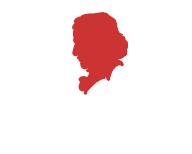 Станка Пауновића Вељка 4511090 БеоградИЗВЕШТАЈ ШКОЛСКОГ ТИМА ЗА САМОВРЕДНОВАЊЕ 2020/2021.годинаШколски тим за самовредновањеМаја Динић, наставник разредне наставеВиолета Учур, наставник разредне наставеСоња Радибратовић, наставник математикеБојана Божић, наставник математикеСузана Николић, педагогБиљана Благојевић, директорБојан Пауновић – представник родитељаМиа Нешић – члан Ученичког парламентаДуња Пановски – члан Ученичког парламентаПредмет праћења и оцењивањеОбласт квалитета: Образовна постигнућа ученикаСтандарди вредновања:   Резултати ученика на завршном испиту показују оствареност стандарда постигнућа наставних предмета, односно оствареност постављених индивидуалних циљева учењаШкола континуирано доприноси бољим образовним постигнућима ученикаЦиљ самовредновања Обезбеђивање услова образовно – васпитног рада на начин да сви ученици остварују постигнућа у складу са својим индивидуалним могућностимаПроцес самовредновањаВреме реализације:Октобар – јун школске 2020/21. годинеТок реализације:Анализиран је успех ученика током три школске године, постигнућа на такмичењима, успех постигнут на завршном испиту, мотивисаност наставника и процена квалитета знања, односно напредак за ученике који похађају допунску и додатну наставу, као и постигнућа ученика на завршном испиту, за ученике којима је потребна додатна образовна подршка.Инструменти и технике: Чек листа – за наставнике и ученикеАнализа – успеха ученика, постигнућа на такмичењима, успеха на завршном испиту (Ес – Дневник, подаци са сајта Завода за вредовање квалитета образовања и васпитања)Посматрање и анализа – индивидуалних образовних планова за ученике којима је потребна додатна образовна подршкаЧување, заштита и располагање подацимаШкола је обезбедила чување и располагање подацима, који се чувају у педагошко-психолошкој служби. Добијени резултати не захтевају посебну заштиту. Напомена – на основу Приручника за самовредновање и вредновање рада школе, сва стандарди вредновања и показатељи се процењују оценама 1 – 4 при чему оцена нивоа остварености значи следеће:Ниво 4 – представља најпожељнију ситуацију, ситуацију коју школа тежи да достигне или да задржи. Доминирају јаке стране, а евентуални ситни недостаци не утичу на квалитет рада у школи. Без обзира што је школа достигла овај ниво, очекује се да и даље унапређује свој рад.Ниво 3 – карактерише више јаких него слабих страна, али постојеће слабости умањују укупан квалитет рада школе и пожељно их је отклањати.Ниво 2 – одражава присутност појединих јаких страна, али преовлађују слабе стране које значајно умањују квалитет рада. Овакво стање захтева предузимање одрњђњних акција ради отклањања уочених слабости.Ниво 1 – означава да изразито преовлађују слабе стране које угрожавају напредовање и развој ученика. Неопходна је хитна акција и стручна помоћ за отклањање недостатака.Посматрани показатељиУ оквиру стандарда вредновања – Резултати ученика на завршном испиту показују оствареност стандарда постигнућа наставних предмета, односно оствареност постављених индивидуалних циљева учења:Резултати ученика на завршном испиту из српског језика и математике су на нивоу или изнад републичког просекаРезултати ученика на комбинованом тесту су на нивоу или изнад нивоа републичког просекаНајмање 80% ученика остварује основни ниво стандарда постигнућа на тестовима из српског језика и математикеНајмање 50% ученика остварује средњи ниво стандарда постигнућа на тестовима из српског језика и математикеНајмање 20% ученика остварује напредни ниво стандарда постигнућа на тестовима из српског језика и математикеУченици који добијају додатну образовну подршку постижу очекиване резултате на завршном испиту у односу на индивидуалне циљеве/исходе учењаПросечна постигнућа одељења на тестовима из српског језика и математике су уједаначенаШколске оцене су у складу са резултатима на завршном испитуПостигнућа ученика у односу на просек на општини, у школској управи и на нивоу републике (просечан проценат ученика који су тачно решили појединачне задатке у тесту)______________________________________________________________________________На основу анализе завршних испита, коју се спровео Завод за вредновање квалитета образовања и васпитања, Школски тим за самовредновање је закључио да показатељи „Резултати ученика на завршном испиту из српског језика и математике су на нивоу или изнад републичког просека“ и  „Резултати ученика на комбинованом тесту су на нивоу или изнад нивоа републичког просека“ одговара нивоу 4.Ниво стандарда постигнућа на завршном испиту______________________________________________________________________________На основу анализе завршних испита, коју се спровео Завод за вредновање квалитета образовања и васпитања, Школски тим за самовредновање је закључио да показатељи„Најмање 80% ученика остварује основни ниво стандарда постигнућа на тестовима из српског језика и математике“, „Најмање 50% ученика остварује средњи ниво стандарда постигнућа на тестовима из српског језика и математике“ и „Најмање 20% ученика остварује напредни ниво стандарда постигнућа на тестовима из српског језика и математике“одговара нивоу 4.Постигнућа ученика, који су добијали додатну образовну подршку, на завршном испитуШколске 2019/2020. године, два ученика су завршила основну школу према прилагођеном индивидуалном плану, док је 2020/2021. године један ученик завршио основну школу према прилагођеном индивидуалном плану. Прилагођавање завршног испита подразумевало је подршку ученицима у виду мотивације и охрабривања, помоћ приликом разумевања прочитаног садржаја, односно захтева задатака на тесту, као и боравак у појединачним просторијама у односу на друге ученике.Остварили су следеће резултате на завршном испиту:Б.Ф. – 18,43О.Г. – 25,55Д. Р. –20,60______________________________________________________________________________На основу посматрања и анализе документације о индивидуалним образовним плановима и евалуацији истих за ученике, те њиховом успеху на завршном испиту, Школски тим за самовредновање је закључио да показатељ „Ученици који добијају додатну образовну подршку постижу очекиване резултате на завршном испиту у односу на индивидуалне циљеве/исходе учења“ одговара нивоу 3.Успех на завршном испиту, по одељењимаИзвод из анализе завршних испита Завода за вредовање образовања и васпитања за школске 2017/2018, 2018/19 и 2019/20. годину.2017/2018Математика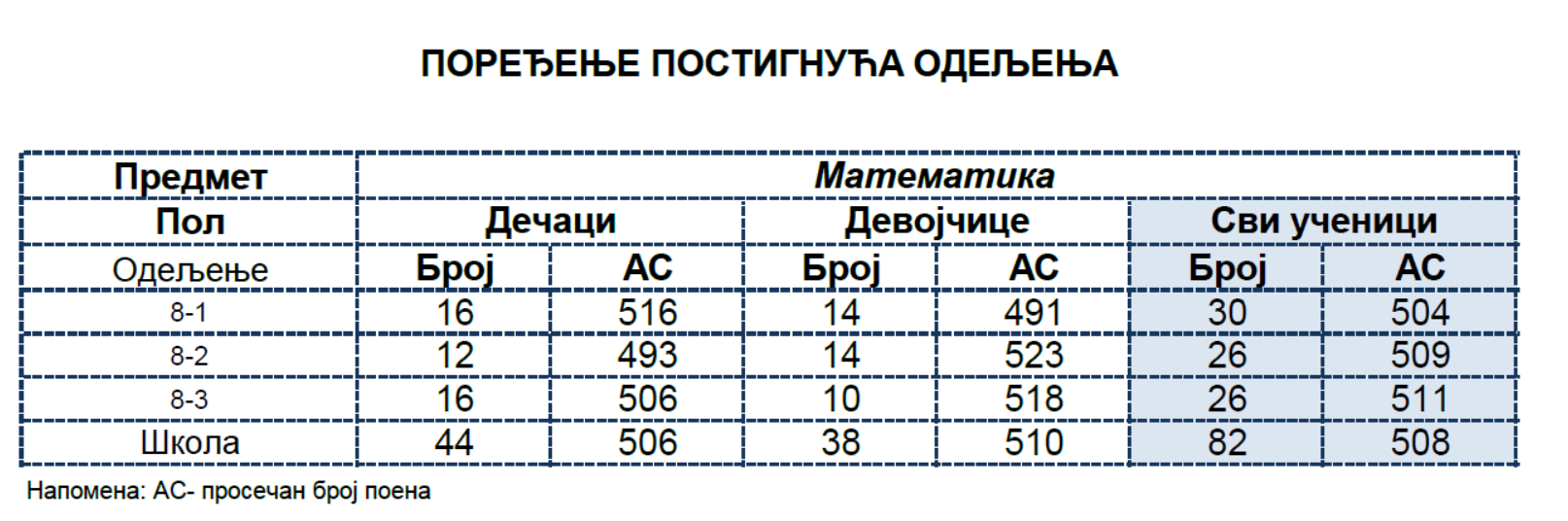 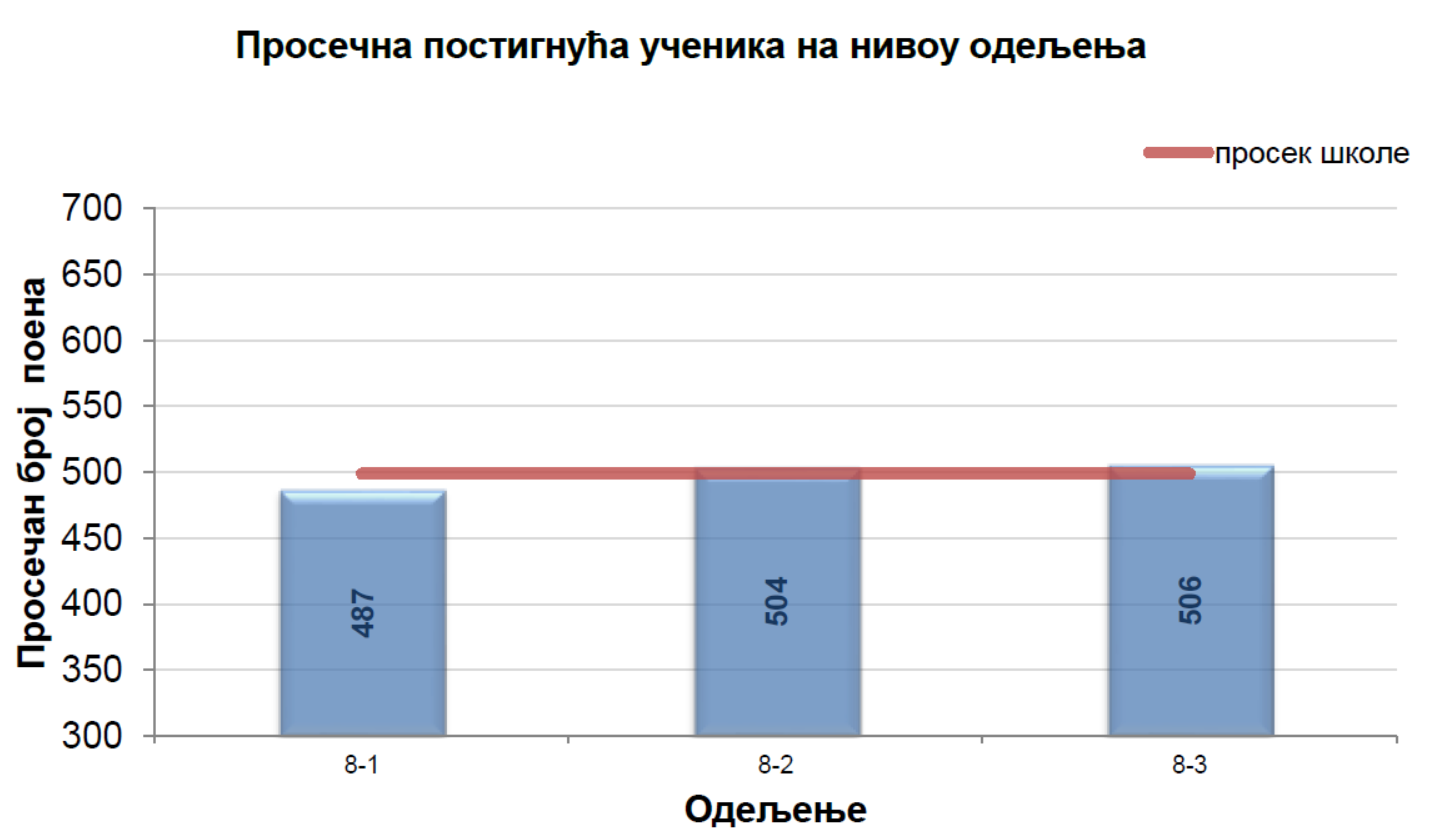 Матерњи језик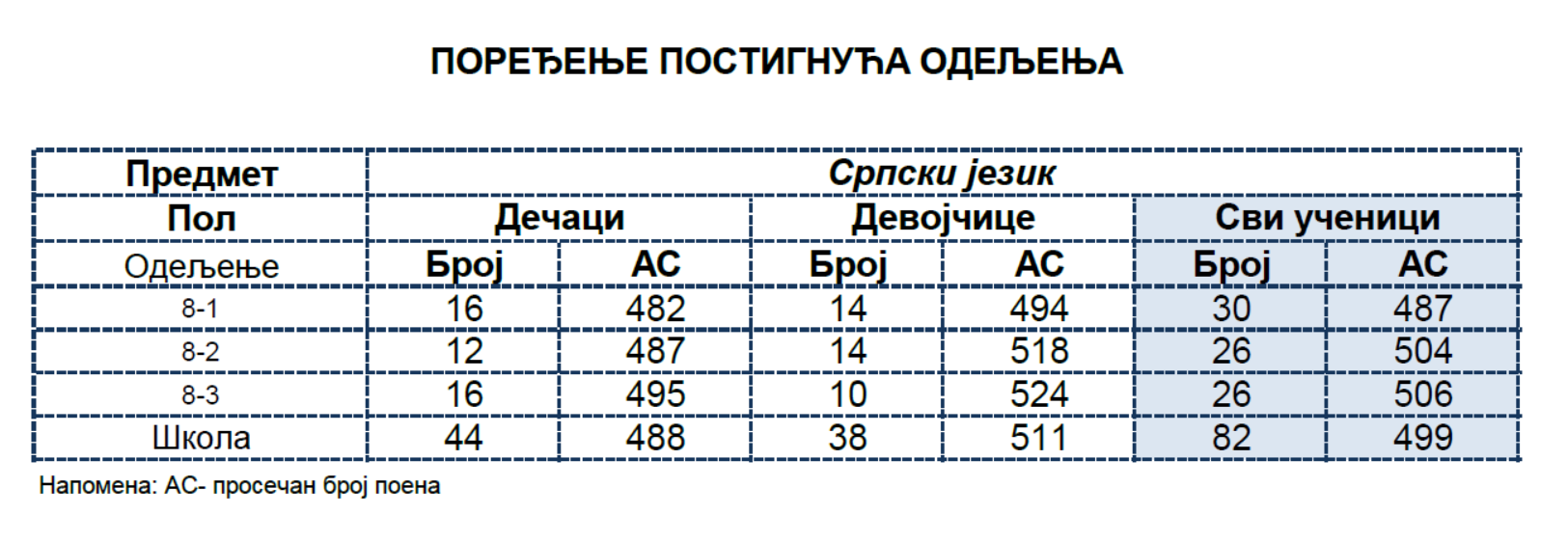 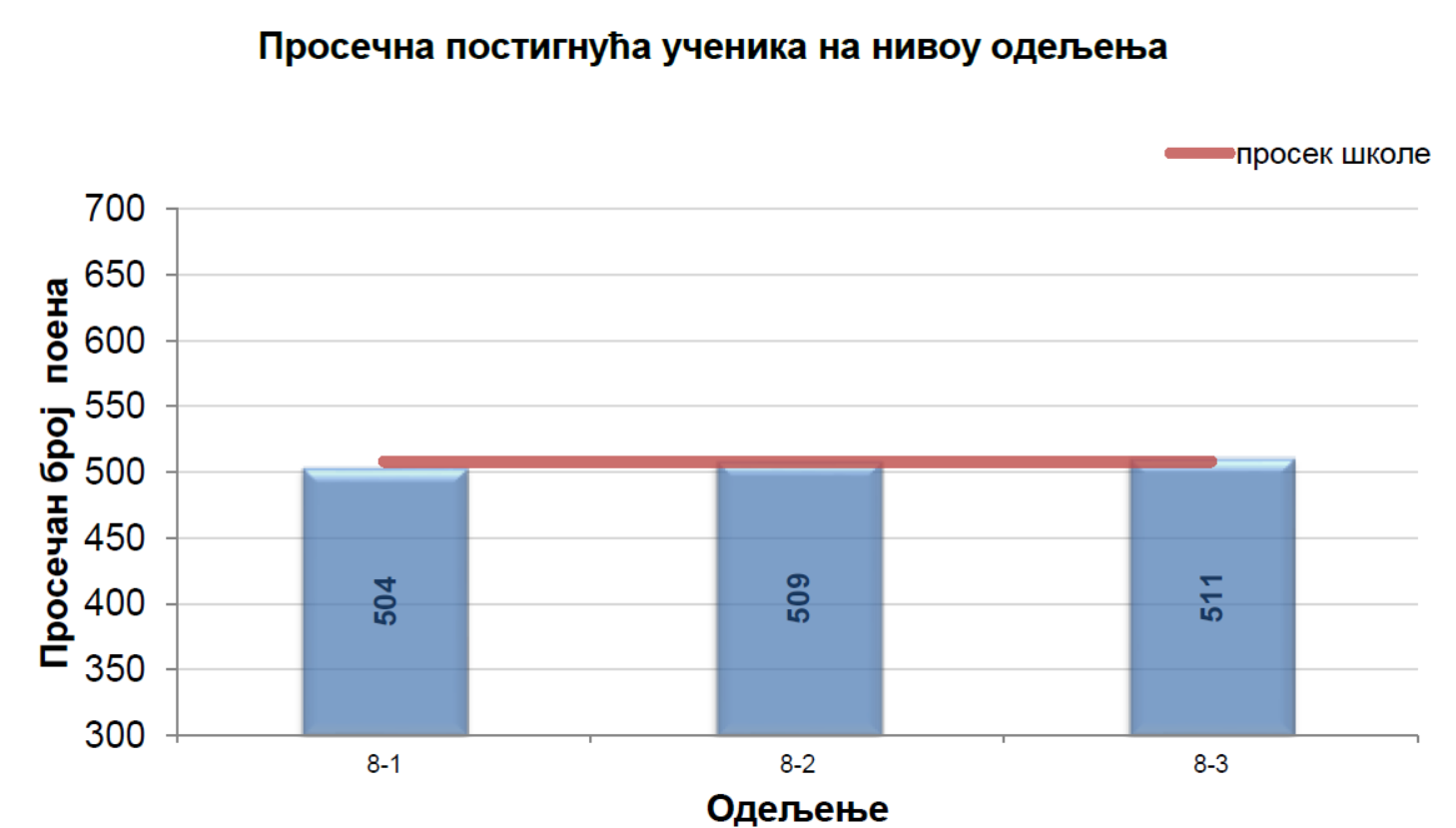 2018/19.МатематикаПоређење постигнућа одељења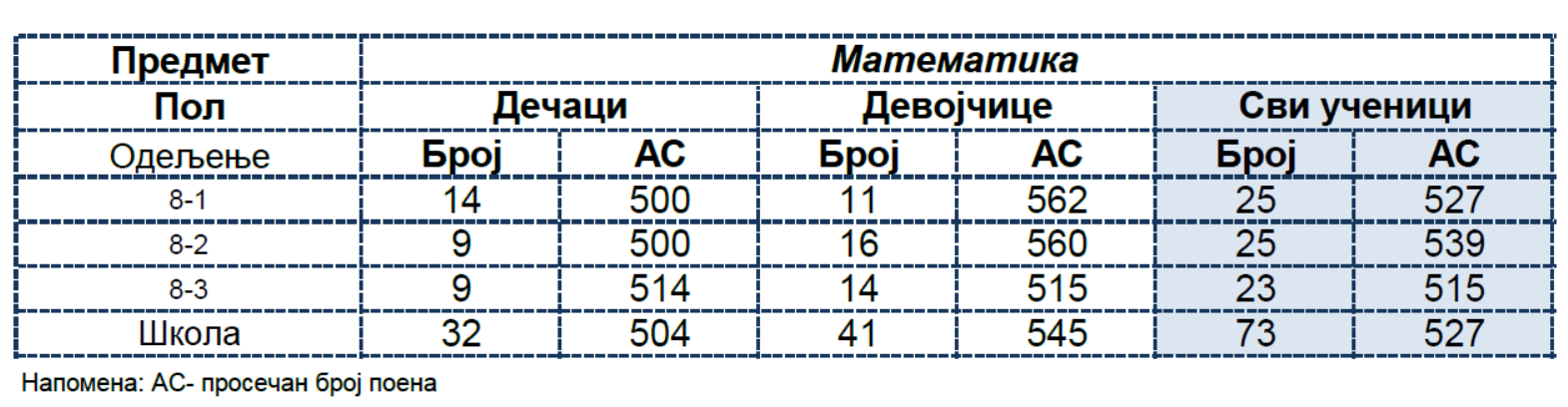 Просечна постигнућа ученика на нивоу одељења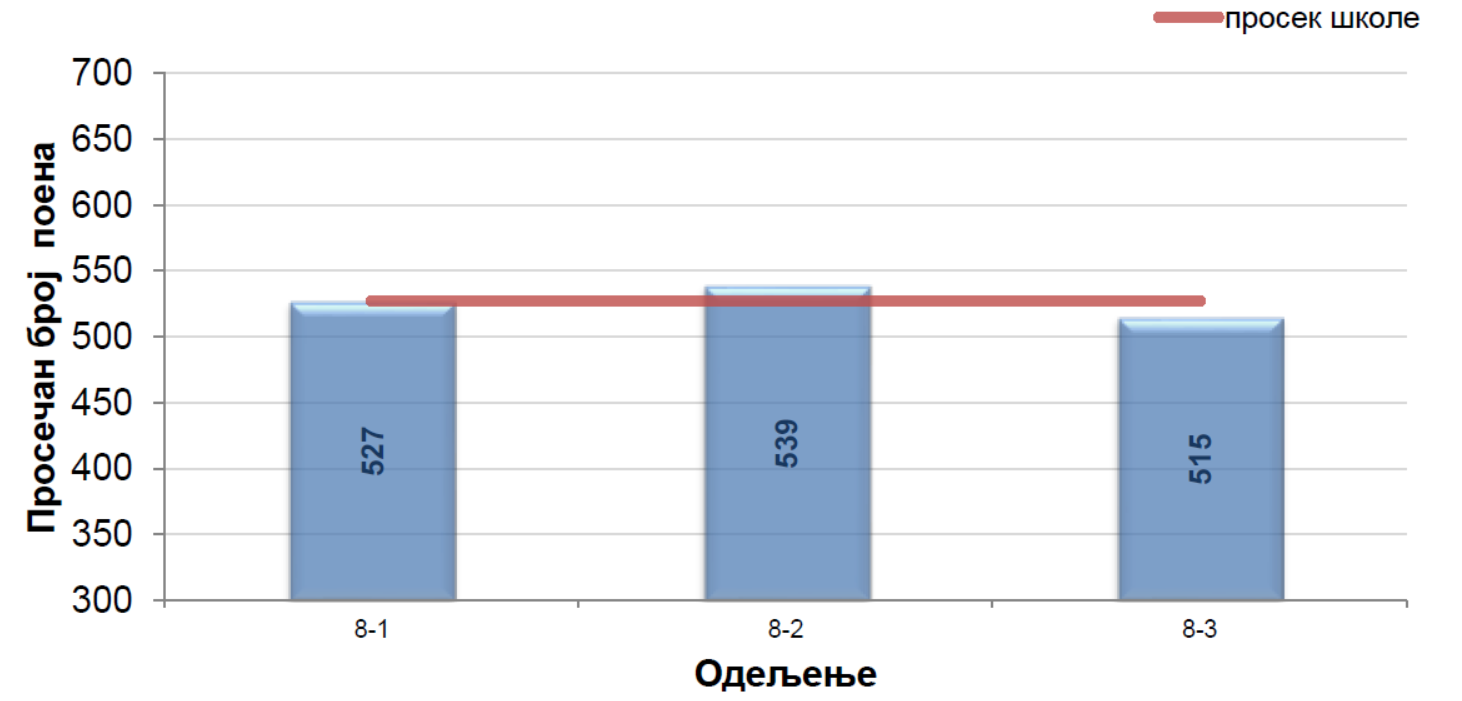 Матерњи језикПоређење постигнућа одељења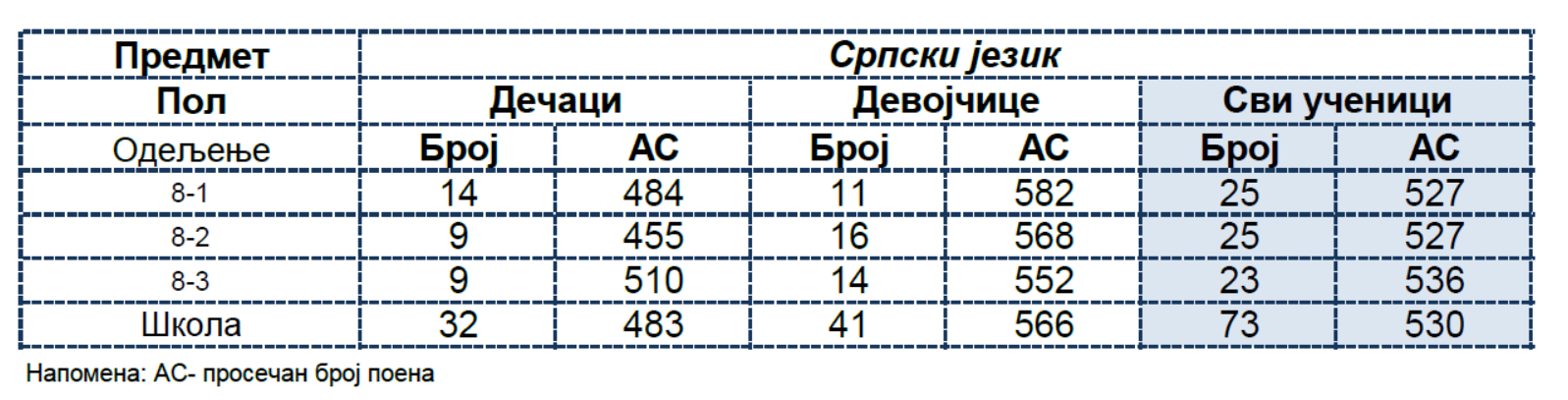 Просечна постигнућа ученика на нивоу одељења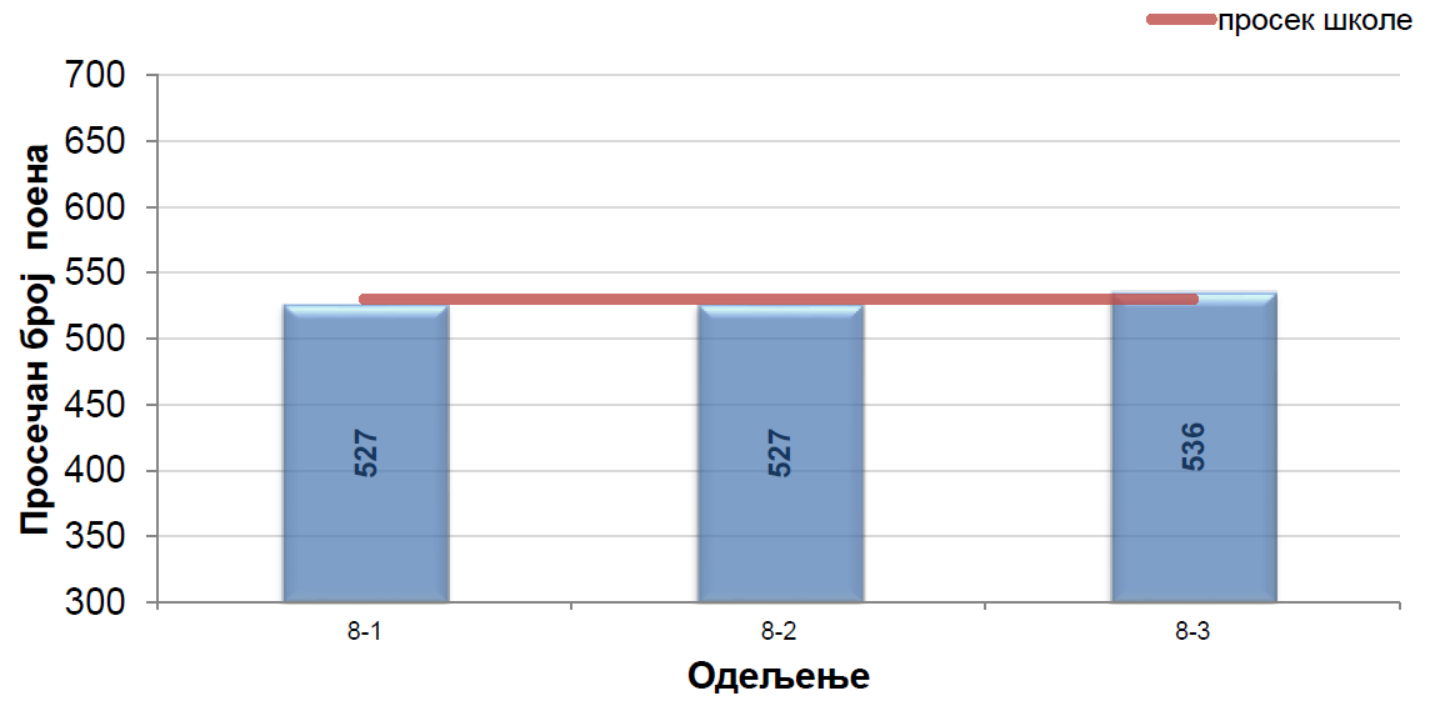 2019/2020.МатематикаПоређење постигнућа одељења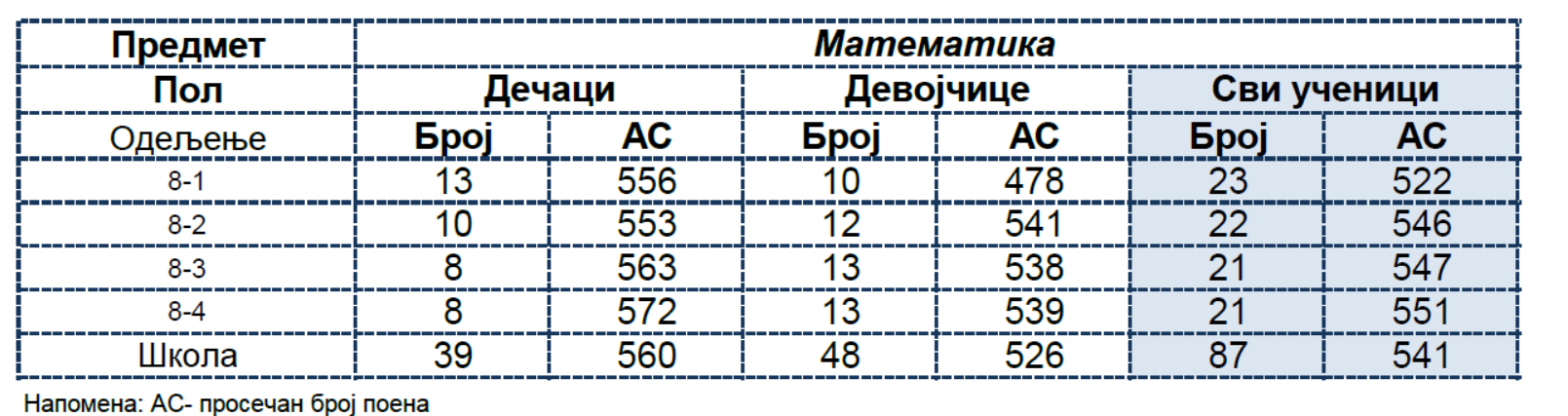 Просечна постигнућа ученика на нивоу одељења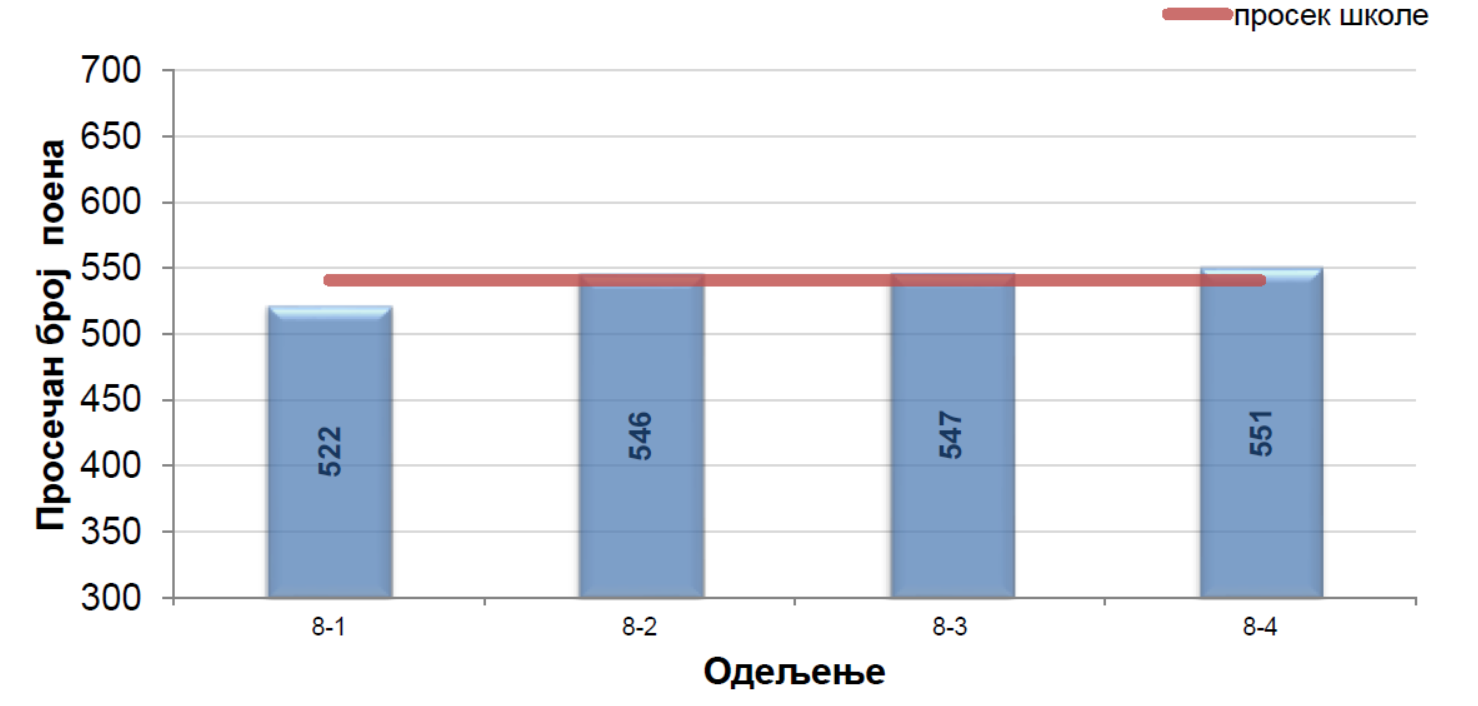 Матерњи језикПоређење постигнућа одељења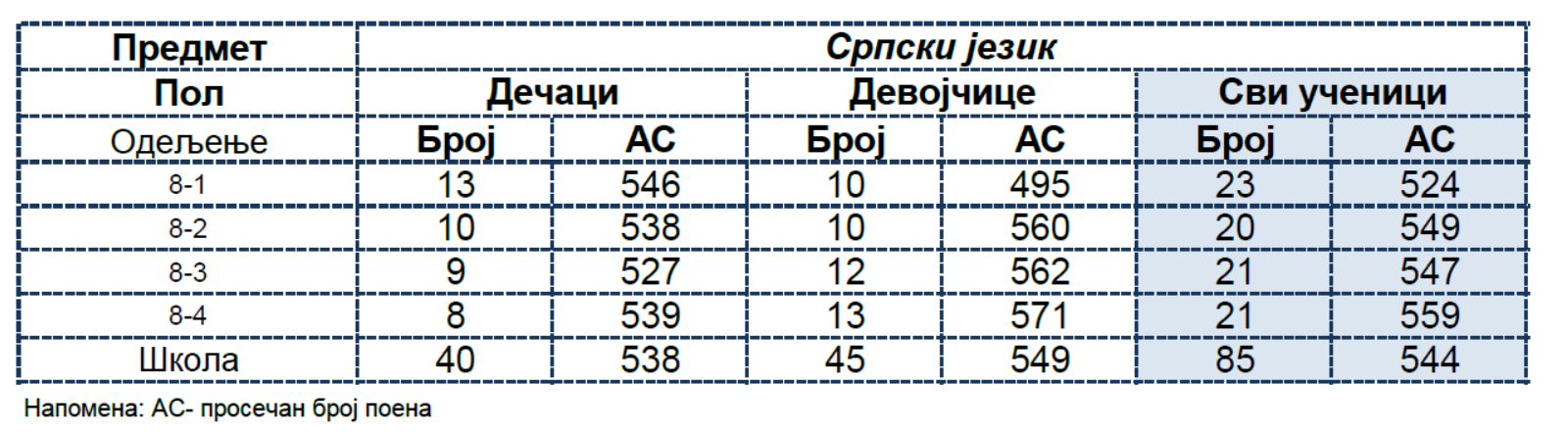 Просечна постигнућа ученика на нивоу одељења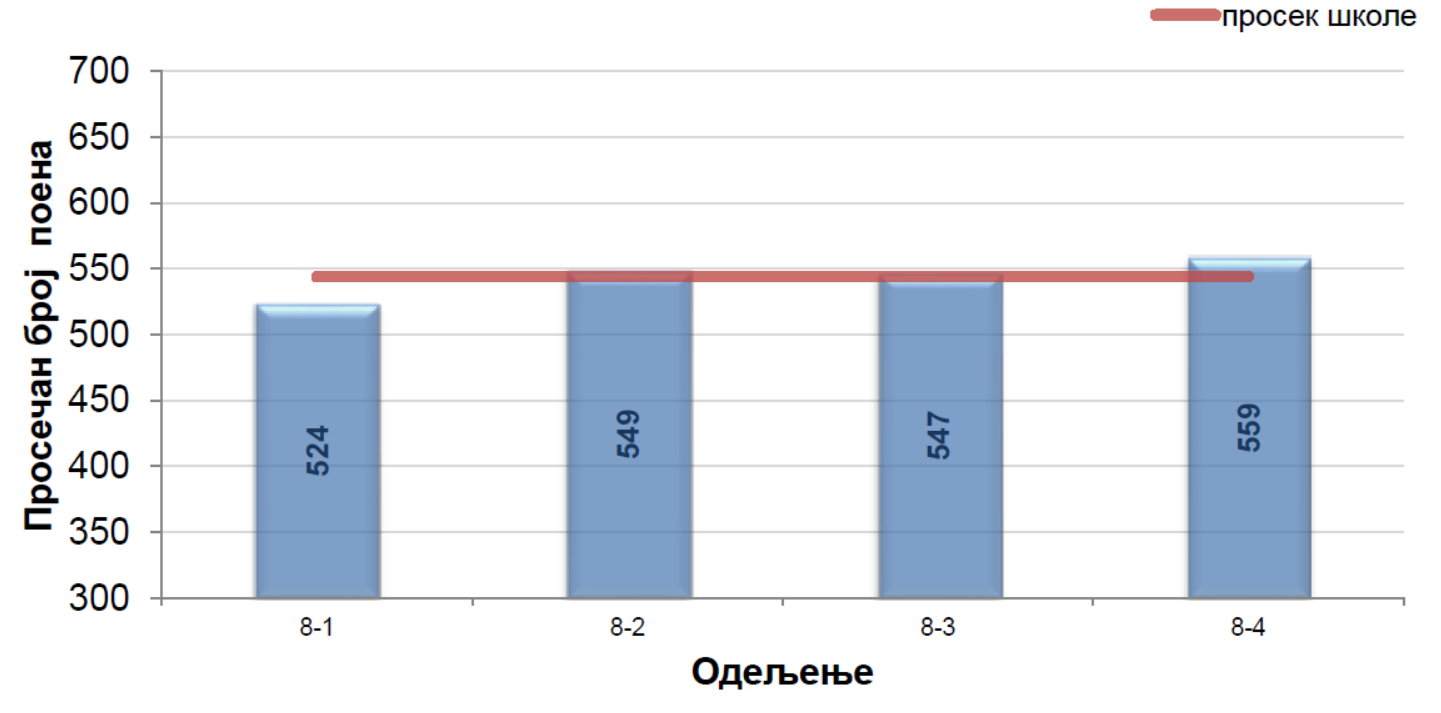 ______________________________________________________________________________На основу анализе завршних испита, коју се спровео Завод за вредновање квалитета образовања и васпитања, Школски тим за самовредновање је закључио да показатељ „Просечна постигнућа одељења на тестовима из српског језика и математике су уједаначена“ одговара нивоу 4.Успех ученика на завршном испиту у односу на оцене на крају 7. и 8. Разреда2017/2018Математика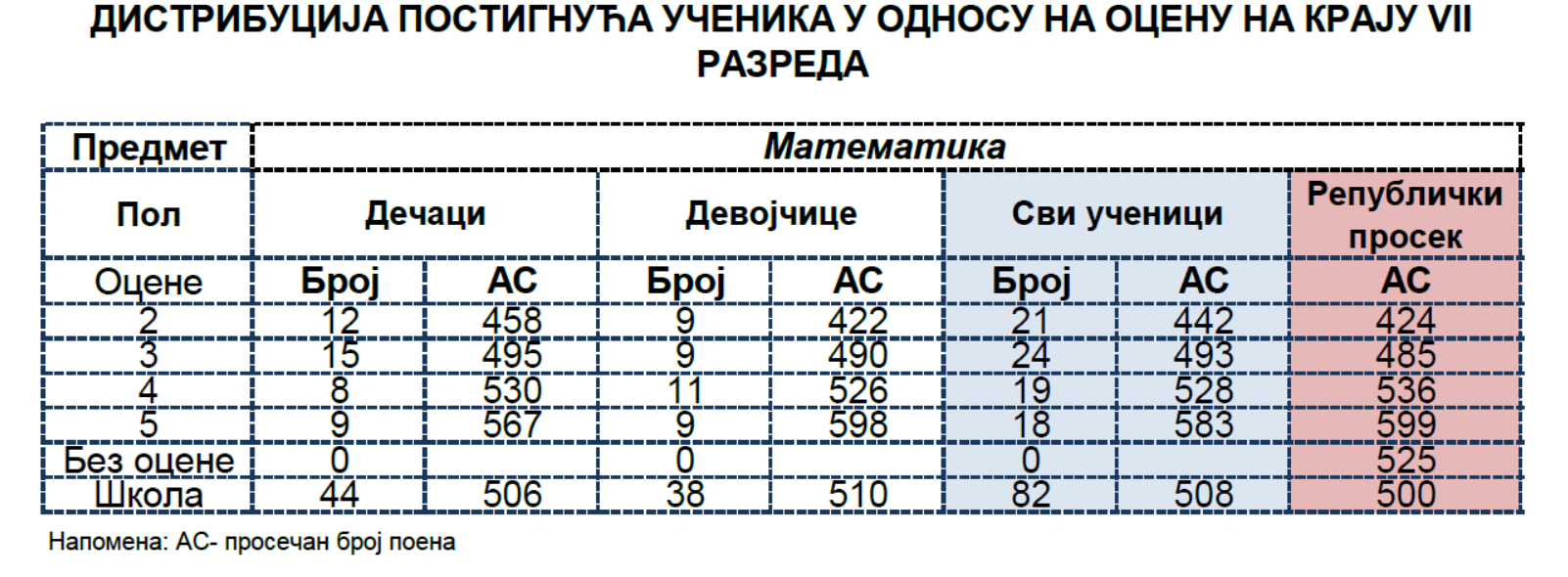 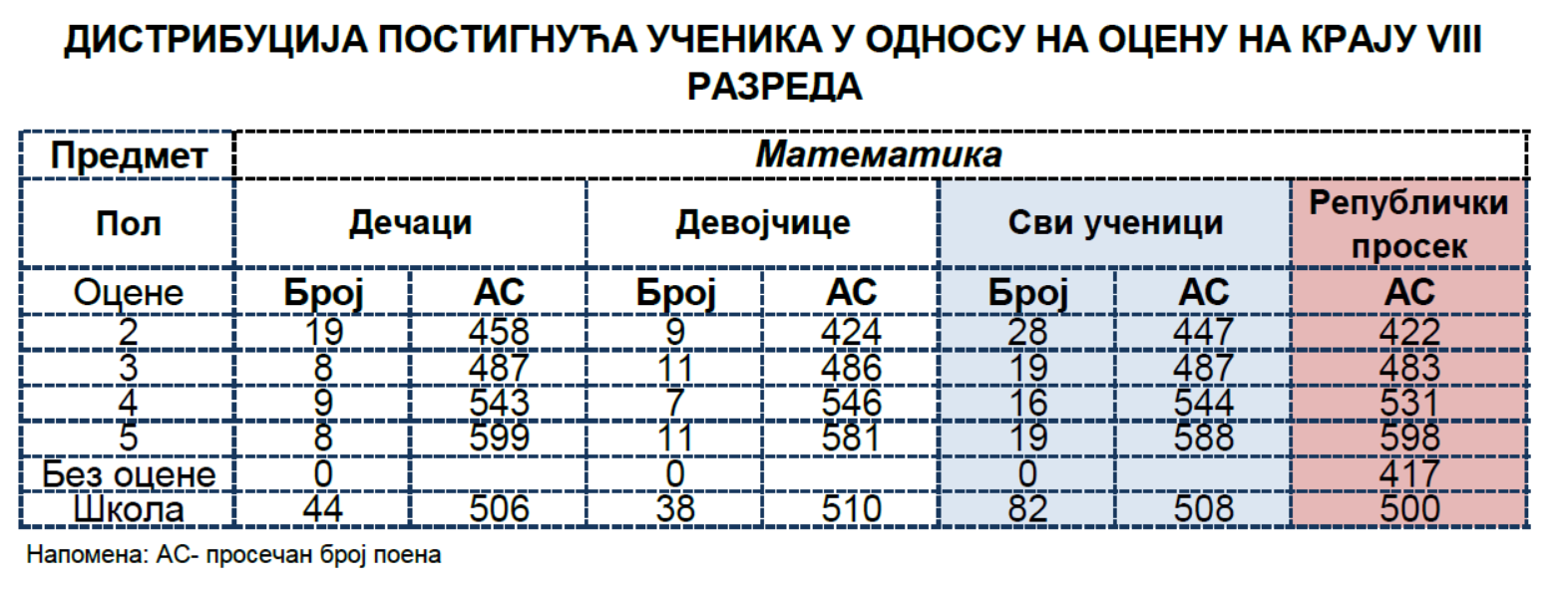 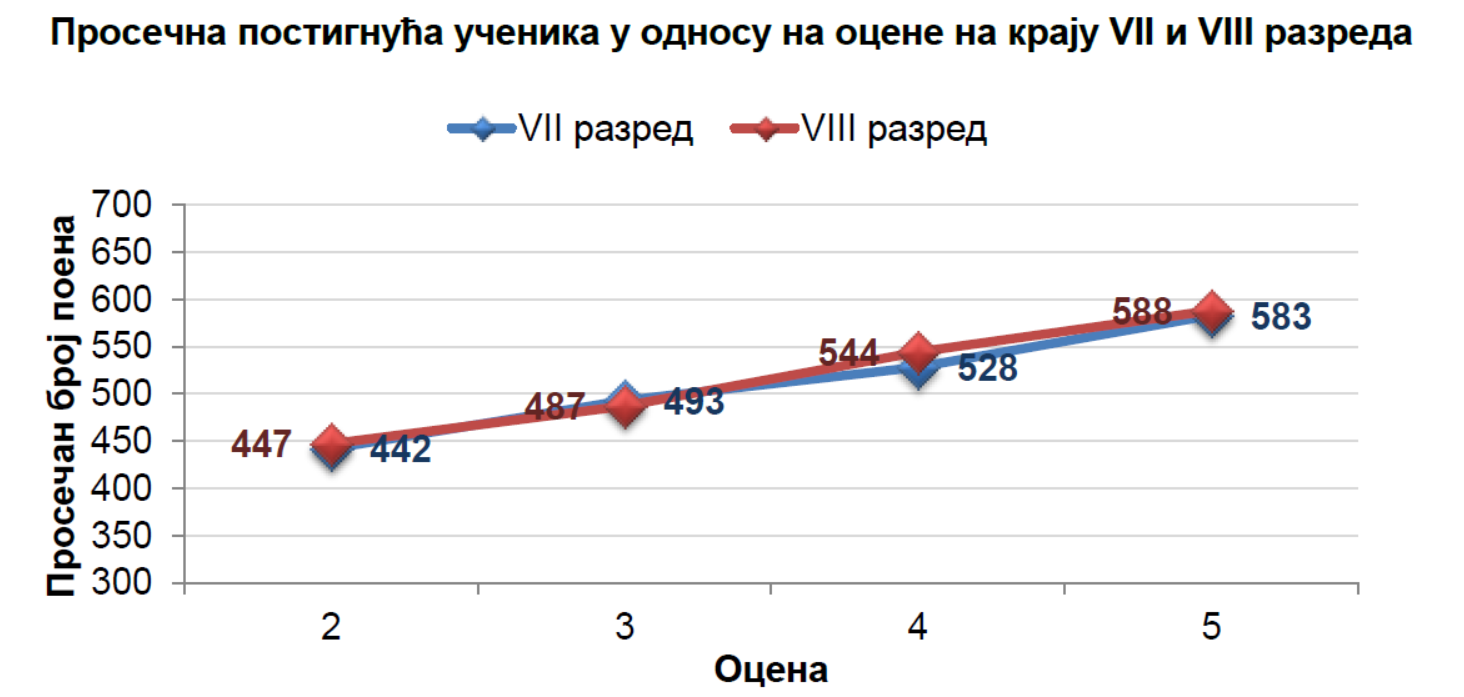 Матерњи језик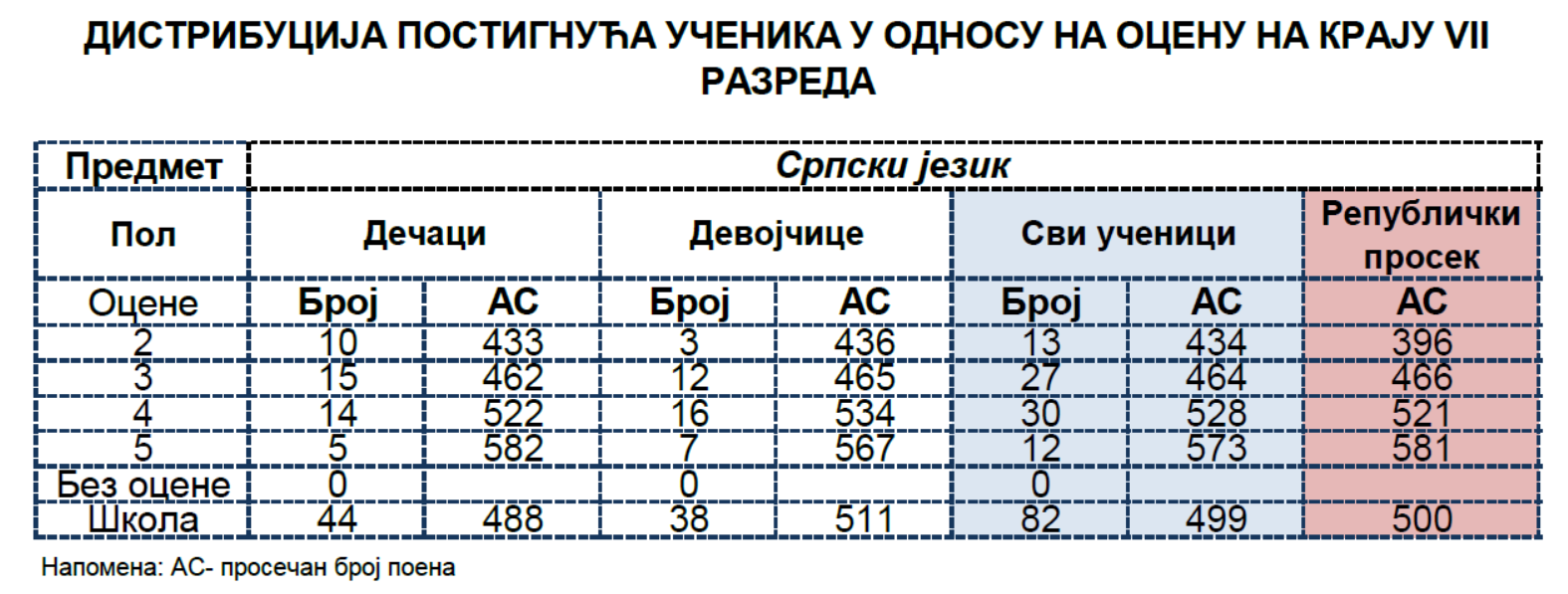 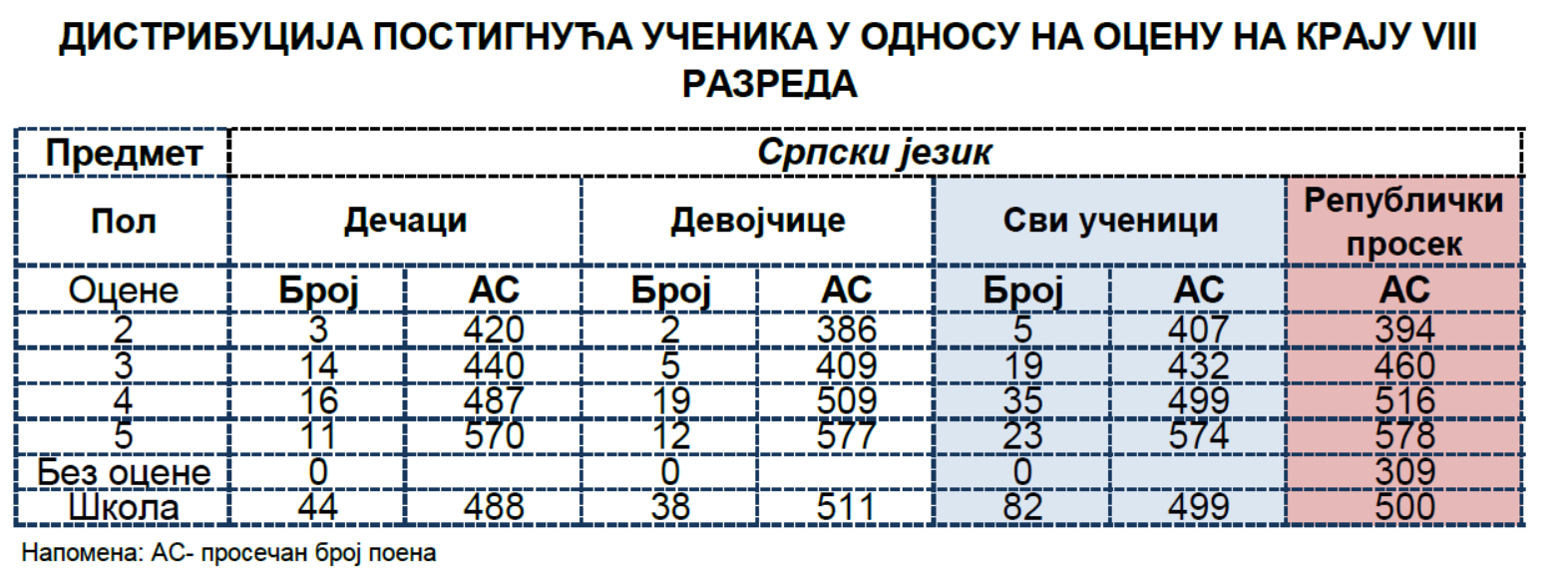 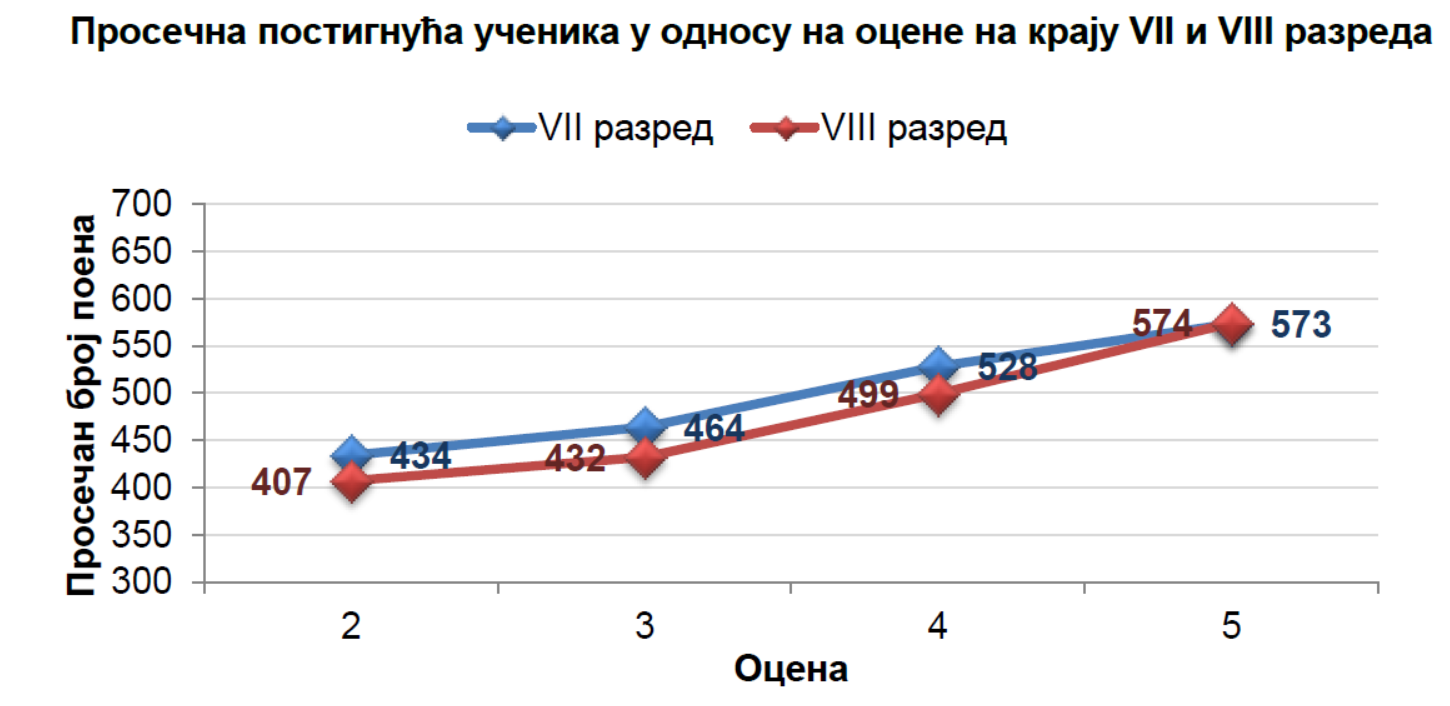 2018/2019.Математика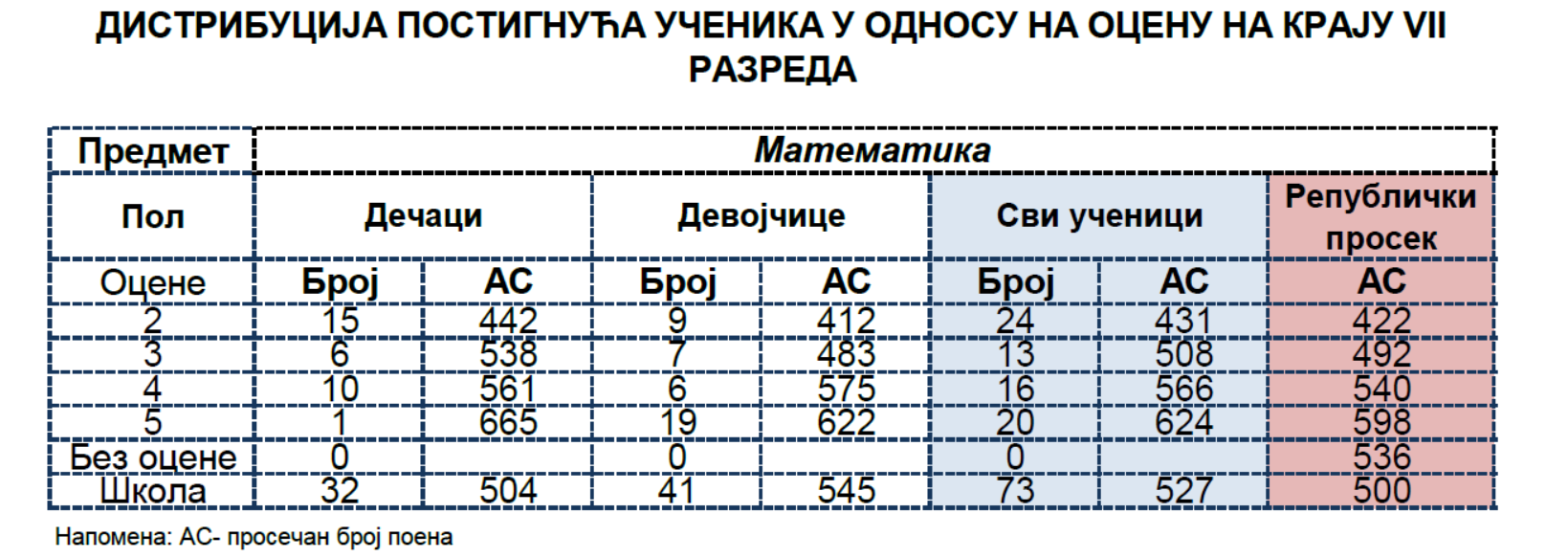 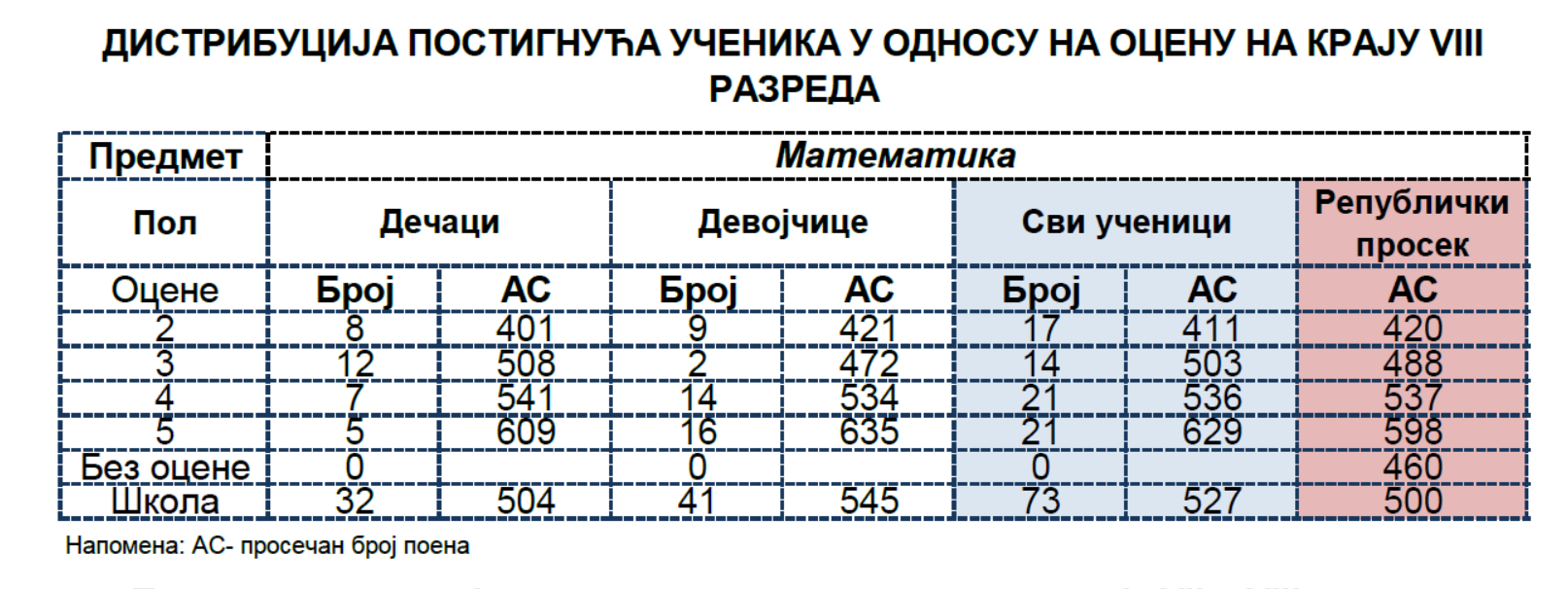 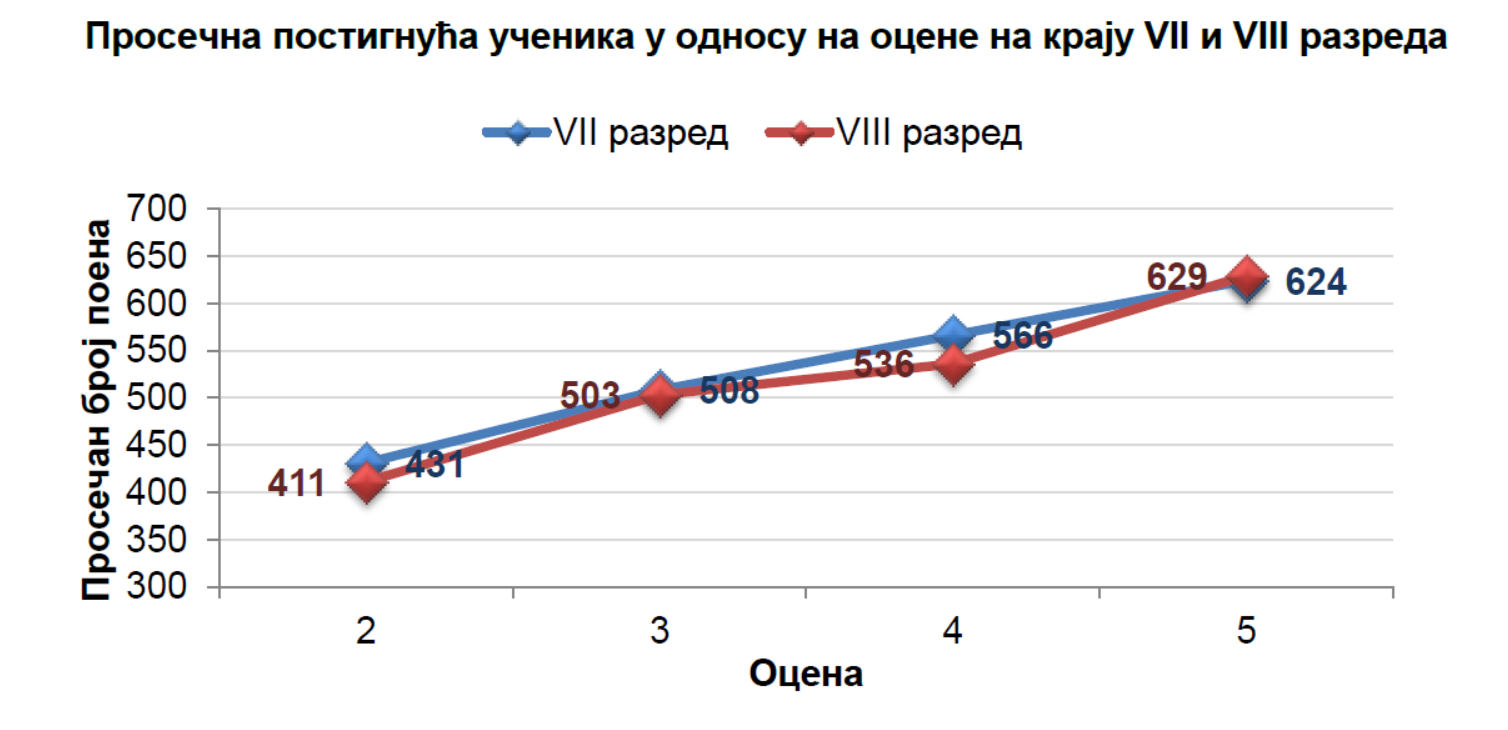 Матерњи језик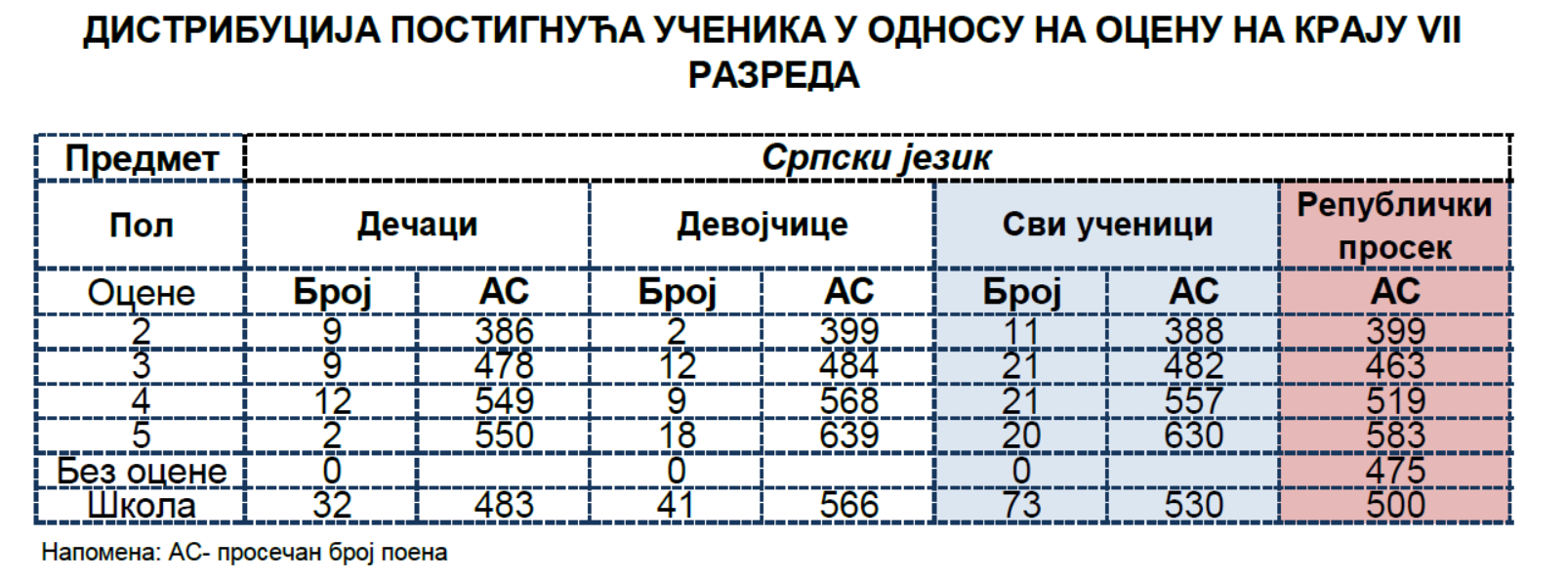 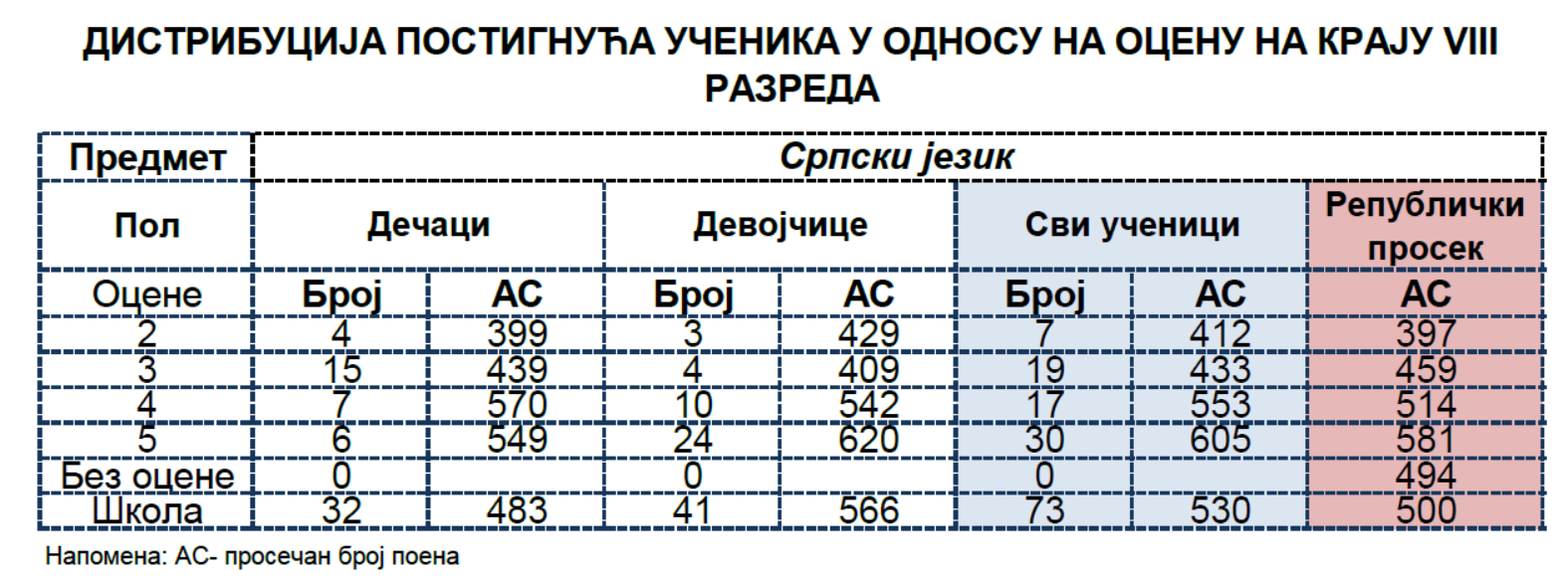 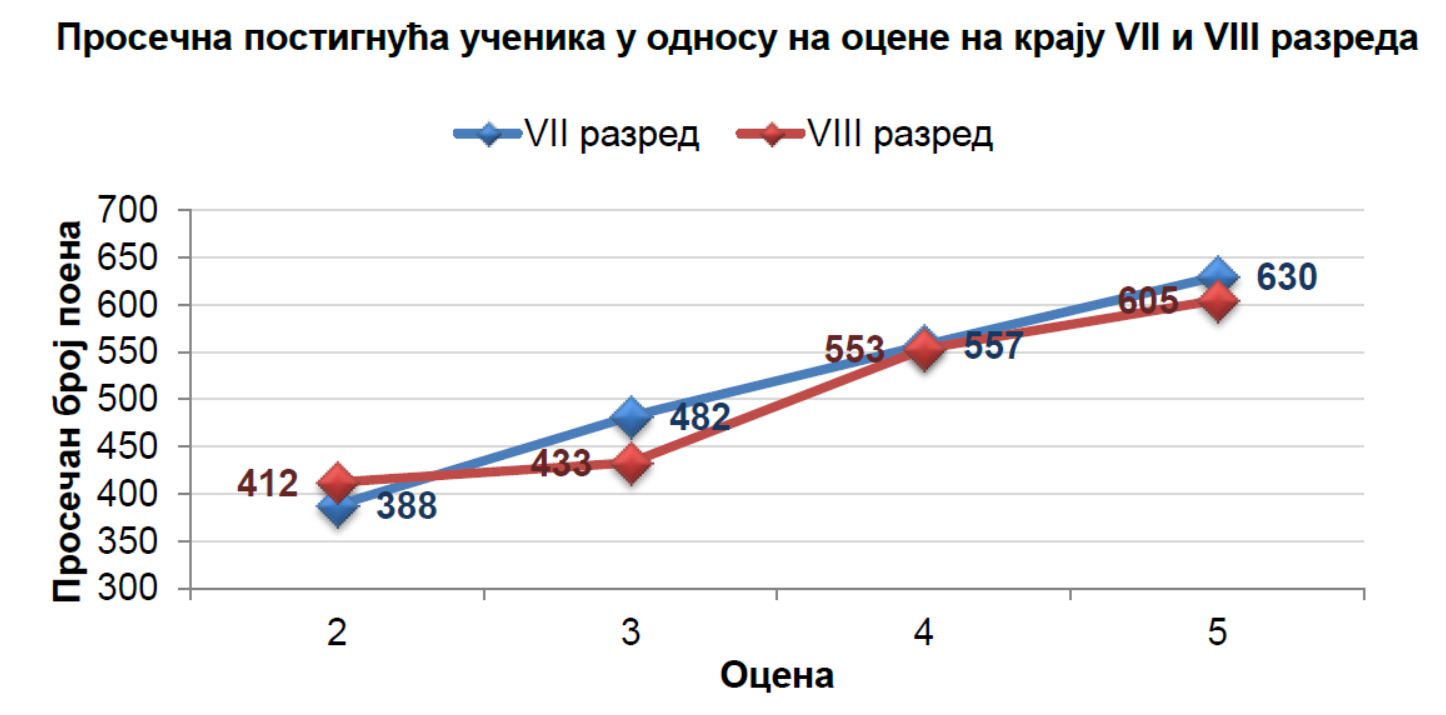 2019/2020.Математика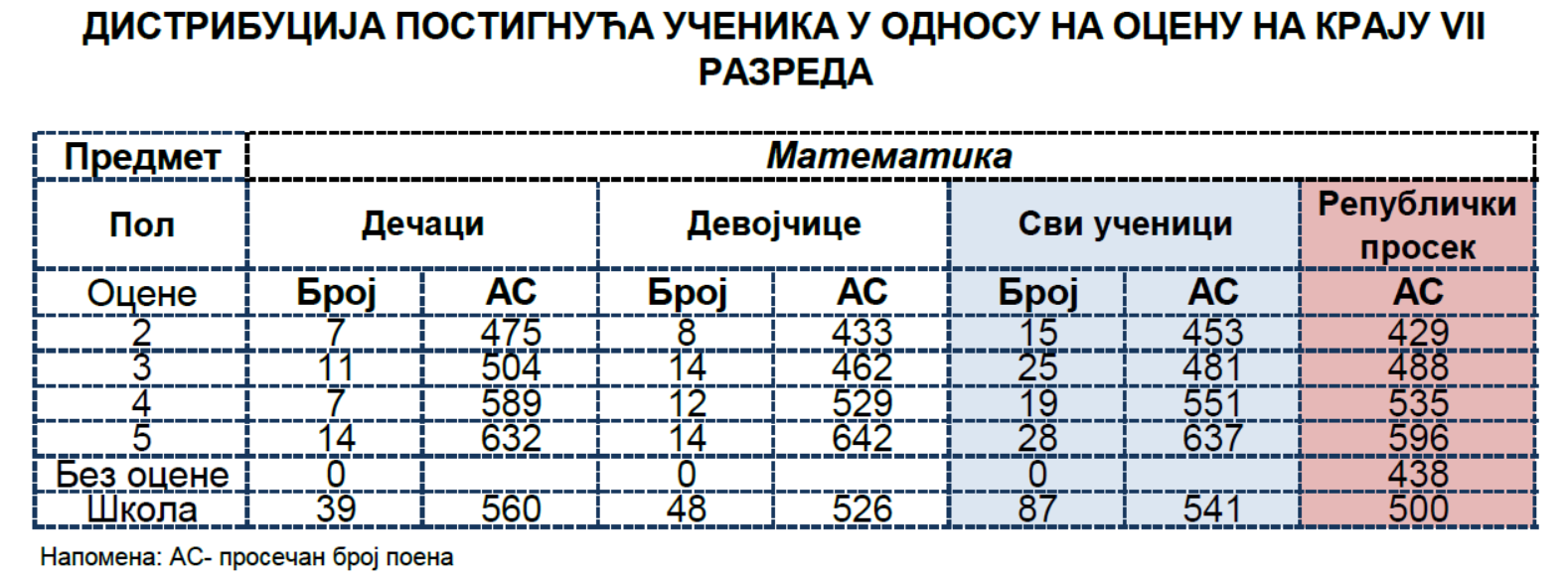 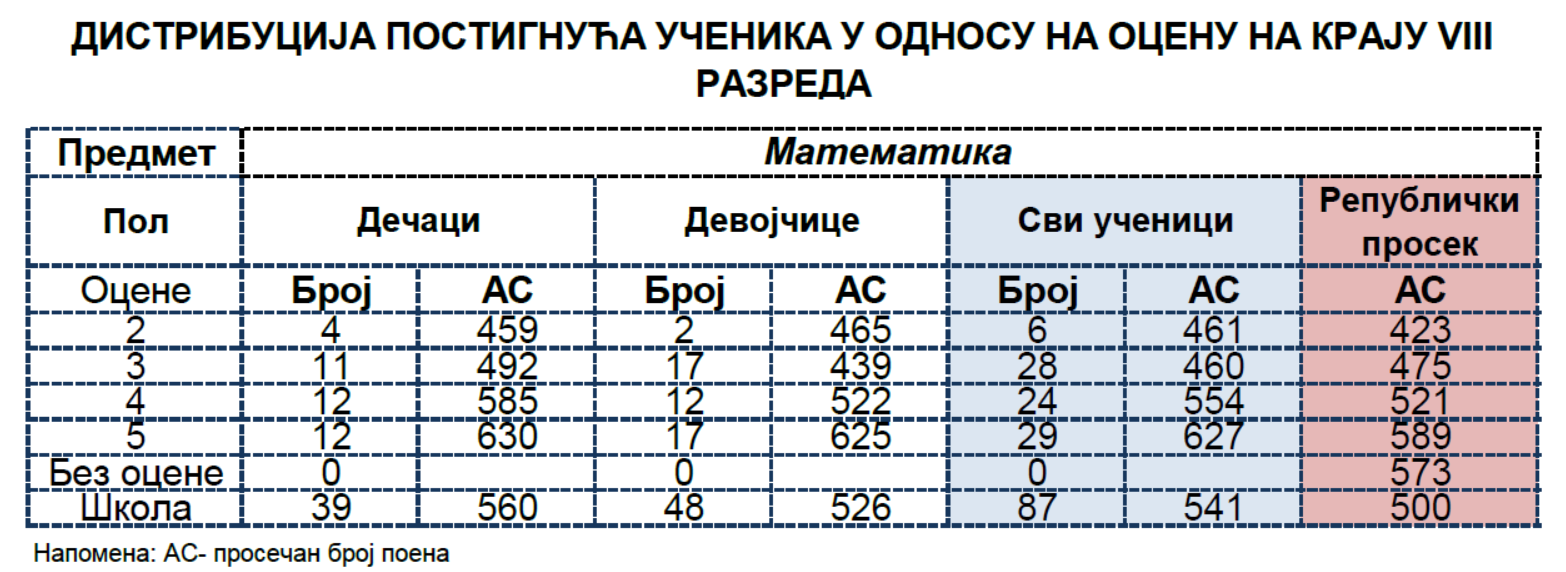 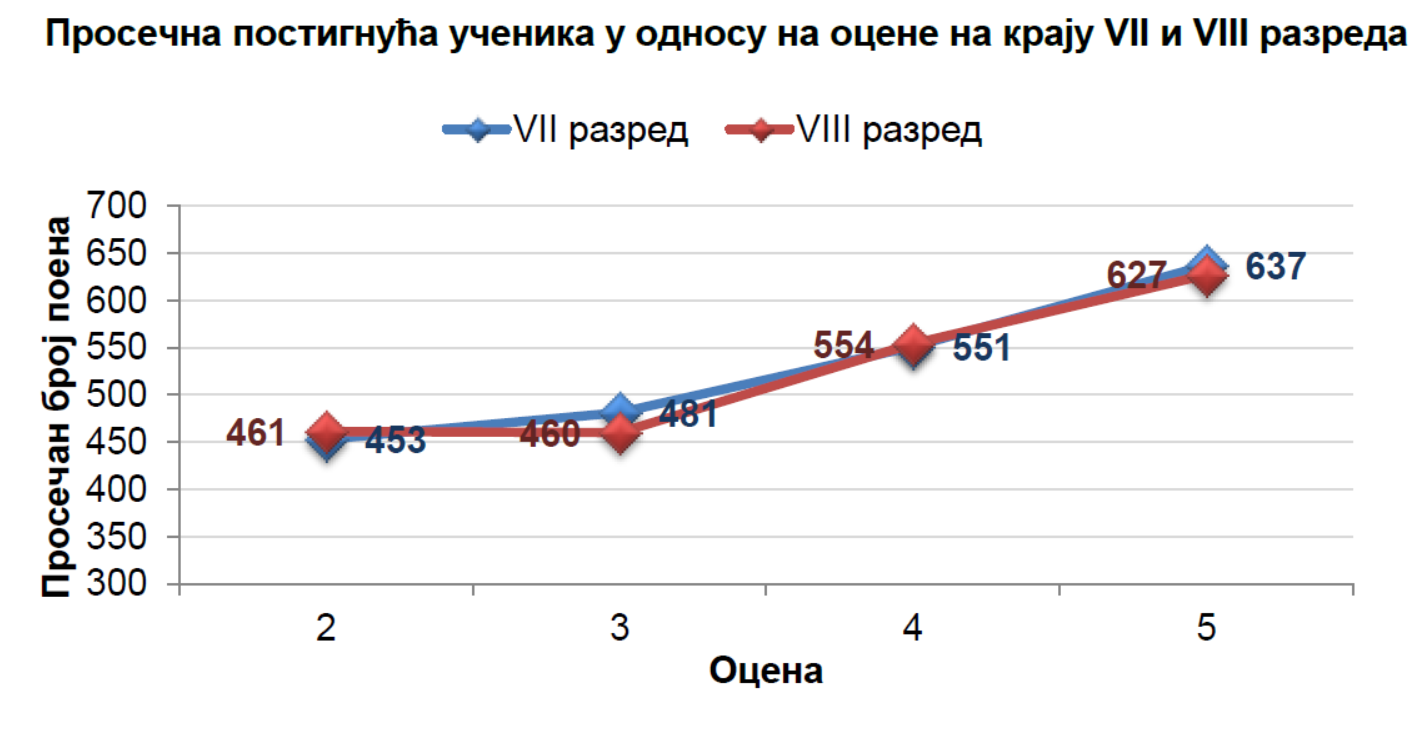 Матерњи језик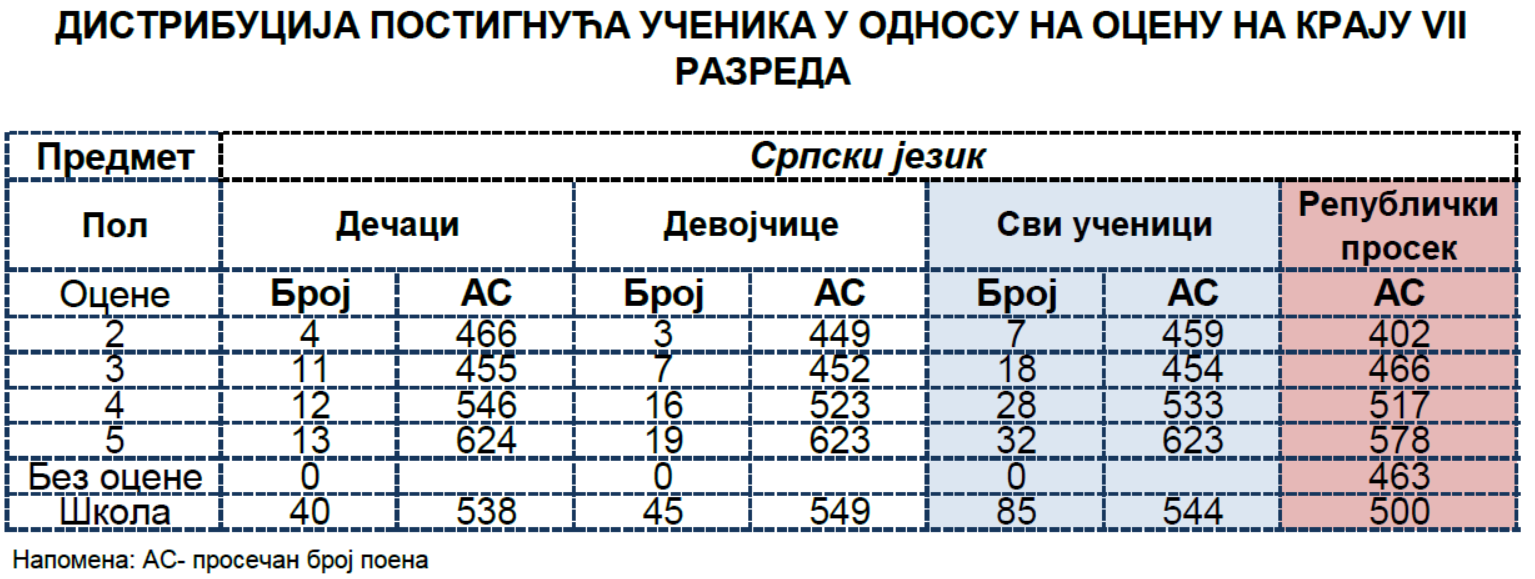 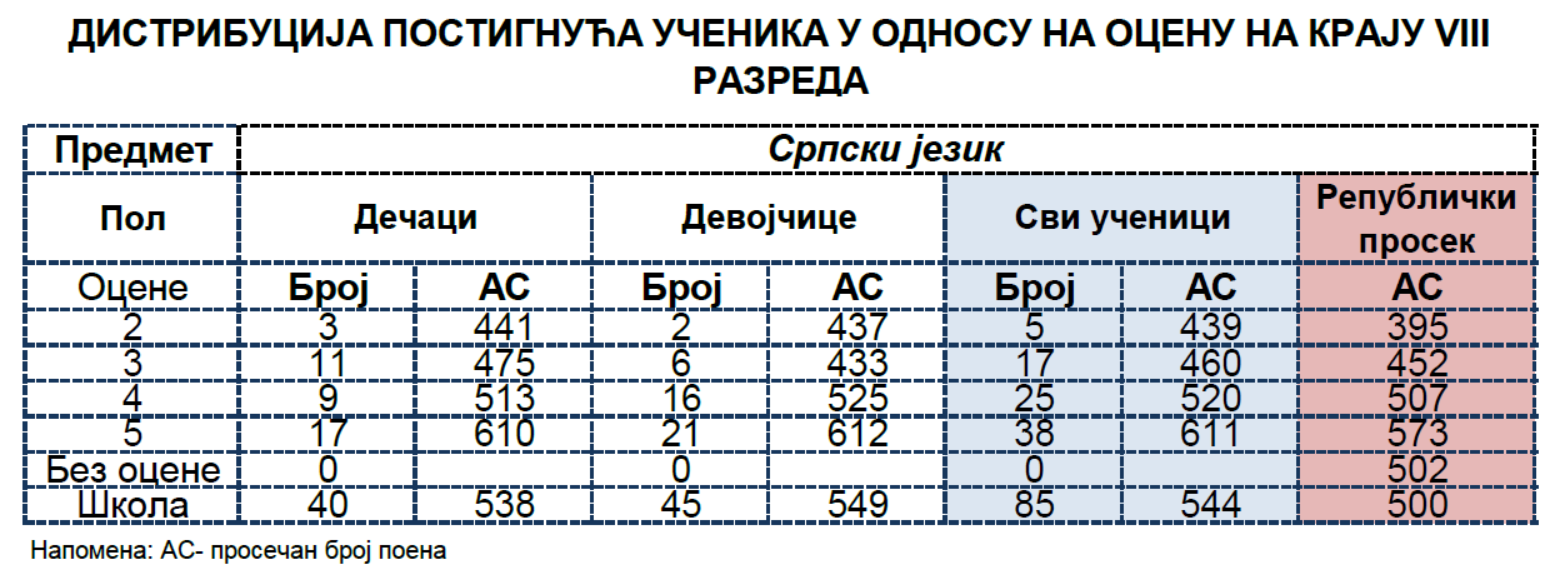 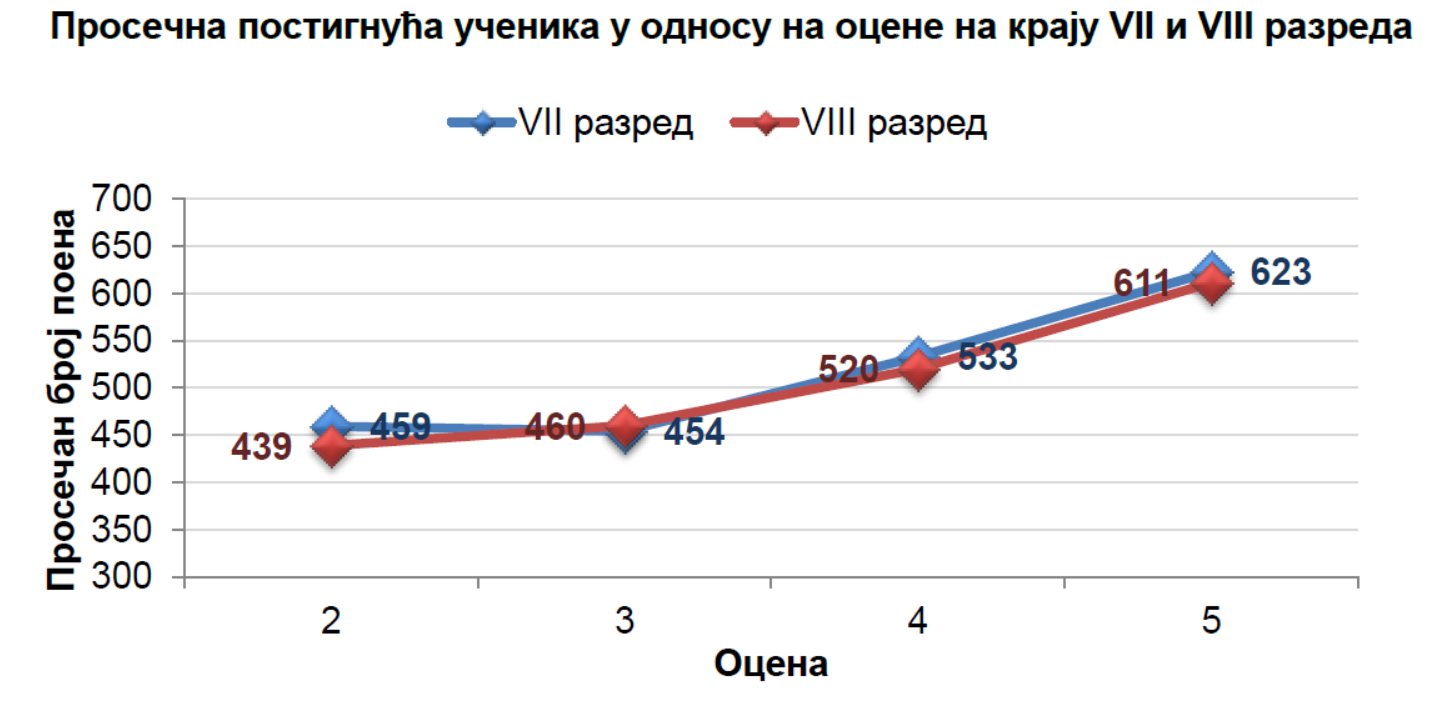 ______________________________________________________________________________На основу посматрања и анализе документације, Школски тим за самовредновање је закључио да показатељ „Школске оцене су у складу са резултатима на завршном испиту“ одговара нивоу 4.У оквиру стандарда вредновања – Школа континуирано доприноси бољим образовним постигнућима ученика:Резултати праћења образовних постигнућа користе се за даљи развој ученикаУченици који похађају допунску наставу показују напредак у учењуУченици који похађају часове додатног рада остварују напредак у складу са програмским циљевима и индивидуалним потребамаУченици за које је сачињен ИОП остварују напредак у складу са циљевима постављеним у плануШкола реализује квалитетан програм припреме ученика за завршни испитРезултати иницијалних и годишњих тестова и провера знања користе се у индивидуализацији подршке у учењуПросечни резултати ученика на завршним испитима бољи су у односу на претходну школску годинуПохађање допунске и додатне наставеРади утврђивања постојања одређених показатеља, анкетирани су ученици од 3. до 8. разреда како би проценили доступност и квалитет допунске и додатне наставе. Такође, наставници су процењивали квалитет и начин подршке коју пружају ученицима у складу са њиховим образовним потребама.ДОПУНСКА НАСТАВАСКАЛА ПРОЦЕНЕ ЗА УЧЕНИКЕ 3 – 4.р.ТАЧНО/ПРИСУТНО:1 није тачно/није присутно2 у мањој мери тачно/присутно3 у већој мери тачно/присутно4 тачно/присутно у потпуностиСКАЛА ПРОЦЕНЕ ЗА УЧЕНИКЕ 5 – 8. р.Укупно 32 ученика је попуњавало скалу процене о доступности и квалитету допунске наставе. Пратећи статистичке податке, закључује се да ученици процењују да је сваки од наведених показатеља, у већој мери или потпуно, присутан у 80 и више процената. То нам указује да је допунска настава доступна ученицима, добро организована, као и да има позитиван ефекат на постигнућа ученика. ДОДАТНА НАСТАВА4.разред5 – 8. разредСкалу процене о доступности и квалитету додатне наставе, попунило је 18 ученика од 4. до 8. разреда, који исту, у већој мери, редовно похађају. Статистика показује да преко 70 и више процената ученика сматра, да су наведени показатељи, у већој мери или потпуно, присутни на часовима додатне наставе. У 4. разреду, тај проценат је чак и изнад 90%. То нас наводи на закључак да је додатна настава доступна ученицима, добро организована, као и да има позитиван ефекат на обогаћивање и усавршавање знања ученика.Већина ученика се у потпуности или у већој мери слаже да им школска знања користе у свакодневним ситуацијама, у непознатим и новим ситуацијама. Ученици сматрају да успешно повезују знања из различитих предмета.СКАЛА ПРОЦЕНЕ ЗА НАСТАВНИКЕМолимо вас да процените тачност следећих тврдњи, односно степен присутности, по следећој скали:ТАЧНО/ПРИСУТНО:1 није тачно/није присутно2 у мањој мери тачно/присутно3 у већој мери тачно/присутно4 тачно/присутно у потпуностиСкалу процене попунило је 25 наставника разредне и предметне наставе који реализују допунску и додатну наставу. Преко 70% свих одговора налази се последње две категорије, које говоре да је велики број наведених показатеља заступљен на часовима осталих облика образовно – васпитног рада. Пажњу треба обратити на стручно усавршавање наставног кадра, који изводи наставу по ИОПу, као и на додатну едукацију родитеља, по истом питању.______________________________________________________________________________На основу посматрања и анализе документације, Школски тим за самовредновање је закључио да показатељ „Резултати праћења образовних постигнућа користе се за даљи развој ученика“, „Ученици који похађају допунску наставу показују напредак у учењу“и„Ученици који похађају часове додатног рада остварују напредак у складу са програмским циљевима и индивидуалним потребама“ одговара нивоу 4.Општи успех ученика којима је пружана додатна подршка у раду, за школску 2018/19. 2019/20. и 2020/21. годинуДодатна подршка у раду у виду индивидуализације, ИОП-а 1,2,3 током школске 2018/19. године, пружена је за 22 ученика:ИОП1 – 16 ученикаИОП2 – 5 ученикаИОП3 – 1 ученикОпшти успех ученика на крају школске 2018/19. године је следећи:одличних – 1 учениквр. добрих – 12 ученикадобрих – 9 ученикаДодатна подршка у раду у виду индивидуализације, ИОП-а 1,2,3 током школске 2019/20. године, пружена је за 24 ученика:ИНДИВИДУАЛИЗАЦИЈА – 3 ученикаИОП1 – 4 ученикаИОП2 – 15 ученикаИОП3 – 2 ученикОпшти успех ученика на крају школске 2019/20. године је следећи:одличних – 3 учениквр. добрих – 16 ученикадобрих – 5 ученикаДодатна подршка у раду у виду индивидуализације, ИОП-а 1,2,3 током школске 2020/21. године, пружена је за 26 ученика:ИНДИВИДУАЛИЗАЦИЈА – 2 ученикаИОП1 – 7 ученикаИОП2 – 16 ученикаИОП3 – 1 ученикОпшти успех ученика на крају школске 2019/20. године је следећи:одличних – 1 учениквр. добрих – 15 ученикадобрих – 9 ученикадовољних – 1 ученик______________________________________________________________________________На основу посматрања и анализе документације, Школски тим за самовредновање је закључио да показатељ „Ученици за које је сачињен ИОП остварују напредак у складу са циљевима постављеним у плану“ одговара нивоу 4.Иницијални, годишњи тестови и припремна настава		Анализом школске документације, индивидуалних образовних планова за ученике којима је потребна додатна образовна подршка, постигнућа на иницијалним и годишњим тестовима долази се до закључка да се приликом планирања наставе (редовне, допунске, додатне и припремне) и додатне подршке поменута постигнућа узимају у обзир.Припрема ученика за завршни испит се у нашој школи реализује из свих предмета који су обухваћени испитом. Припреме настава се реализују од октобра текуће школске године, што ученицима омогућава знатно већи број часова припреме од прописаног. ______________________________________________________________________________На основу посматрања и анализе документације, Школски тим за самовредновање је закључио да показатељ „Резултати иницијалних и годишњих тестова и провера знања користе се у индивидуализацији подршке у учењу“ одговара нивоу 3.ЗАКЉУЧАК		У анализирање три године, ученици бележе добар успех на завршном испиту. Анализа показује да је сваке године остварен бољи просек у односу на републички просек, као и на просек општине и школске управе, са изузетком 2017/2018. године када је остварен лошији успех из српског језика и математике у односу на општину и округ, као и 2019/20. године, када је остварен нешто лошији резултат у односу на општину, округ и школску управу из српског језика. Резултати показују да више од 80% ученика остварује остварује основни ниво стандарда постигнућа на тестовима из српског језика и математике, више од 50% ученика остварује средњи ниво стандарда постигнућа на тестовима из српског језика и математике и више од 20% ученика остварује напредни ниво стандарда постигнућа на тестовима из српског језика и математике. У оквиру стандарда вредновања – Резултати ученика на завршном испиту показују оствареност постављених индивидуалних циљева учења. Када посматрамо показатељ – Ученици који добијају додатну образовну подршку постижу очекиване резултате на завршном испиту у односу на индивидуалне циљеве/исходе учења, закључујемо да се није остварио ниво постигнућа 4, с обзиром на то да је успех ученика на завршном испиту био нижи у односу на циљеве и исходе који су постављени у њиховим индивидуалним образовним плановима. Статистичка анализа указује на то да су просечна постигнућа одељења на тестовима из српског језика и математике уједаначена, са мањим одступањима код два одељења у две школске године. Такође, школске оцене су у складу са резултатима на завршном испиту, односно ученици са најнижим оценама из предмета остварују најлошији резулатат на завршном испиту и обратно.		На основу анализе одговора ученика, родитеља и наставника, може се закључити да ученици стичу широка знања, која успешно употребљавају у новим ситуацијама. Оспособљени су за решавање проблема и повезивање знања из различитих предмета, уз употребу истих у свакодневним ситуацијама. На основу знања која стичу у школи, ученици су спремни за полагање завршног испита, као и за различита такмичења. Самопроцене наставника нешто су више од процена које су дали ученици и родитељи.Ученици који наставу похађају према индивидуалним образовним плановима у највећем проценту (преко 65%) остварују врло добар успех, односно напредак у складу са циљевима постављеним у плану. Резултати иницијалних тестирања користе се у сврху планирања редовне и допунске наставе, као и резултати годишњих тестова. Припремна настава се реализује од почетка другог полугодишта сваке школске године, с тим да се последње две године одређени број часова реализовао путем платформе за наставу на даљину.	Може се уочити несклад у постигнутом општем успеху ученика који наставу похађају по ИОП-у и у њиховом оствареном успеху на завршном испиту. У складу са тим предлог мера за унапређење рада се односи на поменуте показатеље.Акциони план на основу резултата самовредновањаЦиљ: Остваривање бољих резултата на завршном испиту, за ученике који наставу похађају по индивидуалним образовним плановима.Српски језикСрпски језикСрпски језикСрпски језикСрпски језикСрпски језикШк. годинаШколаОпштинаОкругШколска управаРепублика2017/18.57,20%63,55%62,60%62,60%58, 10%2018/19.64,30%63,35%62,45%62,45%57,60%2019/20.56,20%59,60%58,45%58,45%53,55%МатематикаМатематикаМатематикаМатематикаМатематикаМатематикаШк. годинаШколаОпштинаОкругШколска управаРепублика2017/18.48,80%54,35%52,55%52,55%47,20%2018/19.56,20%56,50%55,40%55,40%50,55%2019/20.61,00%58,30%56,95%56,95%52,40%Комбиновани тестКомбиновани тестКомбиновани тестКомбиновани тестКомбиновани тестКомбиновани тестШк. годинаШколаОпштинаОкругШколска управаРепублика2017/18.73,90%63,35%63,15%63,15%57,90%2018/19.55,40%50,25%52,55%52,55%48,25%2019/20.79,45%72,50%73,35%73,35%69,70%Српски језикСрпски језикСрпски језикСрпски језикСрпски језикШк. годинаНису достигли ни основни нивоДостигли основни нивоДостигли средњи нивоДостигли напредни ниво2017/18.15%85%52%17%2018/19.12%88%67%32%2019/20.7%93%76%38%МатематикаМатематикаМатематикаМатематикаМатематикаШк. годинаНису достигли ни основни нивоДостигли основни нивоДостигли средњи нивоДостигли напредни ниво2017/18.9%91%61%20%2018/19.10%90%62%34%2019/20.6%94%71%38%ТВРДЊА/ИСКАЗТАЧНО/ПРИСУТНОТАЧНО/ПРИСУТНОТАЧНО/ПРИСУТНОТАЧНО/ПРИСУТНОТВРДЊА/ИСКАЗ1234У школи се редовно организује допунска настава.17%9%74%Познати су ми термини одржавања ових часова.17%9%74%Наставник ме мотивише да похађам часове допунске наставе.9%9%82%Часови допунске наставе ми помажу да лакше савладам градиво.100%Наставник ми помаже на допунској настави кроз разне примере и задатке.100%На часовим допунске пажљиво слушам и пратим.26%74%Часови допунске ми помажу да поправим оцене.9%26%65%ТВРДЊА/ИСКАЗТАЧНО/ПРИСУТНОТАЧНО/ПРИСУТНОТАЧНО/ПРИСУТНОТАЧНО/ПРИСУТНОТВРДЊА/ИСКАЗ1234У школи се редовно организује допунска настава.10%40%50%Познати су ми термини одржавања ових часова.5%15%30%50%Наставник ме мотивише да похађам часове допунске наставе.10%10%30%50%Часови допунске наставе ми помажу да лакше савладам градиво.5%25%20%50%Наставник ми помаже на допунској настави кроз разне примере и задатке.5%20%20%65%На часовим допунске пажљиво слушам и пратим.5%15%25%55%Часови допунске ми помажу да поправим оцене.5%15%25%55%ТВРДЊА/ИСКАЗТАЧНО/ПРИСУТНОТАЧНО/ПРИСУТНОТАЧНО/ПРИСУТНОТАЧНО/ПРИСУТНОТВРДЊА/ИСКАЗ1234Упознат сам са ваннаставним активностима и додатном наставом које организује школа.10%10%80%Редовно идем на часове додатне наставе.10%50%40%Часови додатне наставе су ми занимљиви и привлачни.40%60%Часови додатне наставе ми помажу да помажу да обогатим и усавршим своја знања.10%90%Наставник ме охрабрује да учествујем на такмичењу.20%80%Наставник ми помаже да се адекватно припремим за такмичење.10%90%Уложен труд, напор и постигнут успех на такмичењу је адекватно награђен (признање, похвала, високе оцене)10%40%50%Потпуно сам информисан о начину, условима и организацији такмичења.20%80%ТВРДЊА/ИСКАЗТАЧНО/ПРИСУТНОТАЧНО/ПРИСУТНОТАЧНО/ПРИСУТНОТАЧНО/ПРИСУТНОТВРДЊА/ИСКАЗ1234Упознат сам са ваннаставним активностима и додатном наставом које организује школа.13%13%74%Редовно идем на часове додатне наставе.26%26%48%Часови додатне наставе су ми занимљиви и привлачни.13%13%74%Часови додатне наставе ми помажу да помажу да обогатим и усавршим своја знања.39%61%Наставник ме охрабрује да учествујем на такмичењу.13%26%61%Наставник ми помаже да се адекватно припремим за такмичење.13%87%Уложен труд, напор и постигнут успех на такмичењу је адекватно награђен (признање, похвала, високе оцене)26%74%Потпуно сам информисан о начину, условима и организацији такмичења.26%74%ТВРДЊА/ИСКАЗТАЧНО/ПРИСУТНОТАЧНО/ПРИСУТНОТАЧНО/ПРИСУТНОТАЧНО/ПРИСУТНОТВРДЊА/ИСКАЗ1234Подстичем ученике на мисаону активност.4%96%Употребљавам различите методе и облике рада у циљу поједностављивања градива.20%80%Континуирано пратим и вреднујем напредовање ученика  после одржане допунске наставе.48%52%Користим бројна наставна средства да би занимљивошћу и очигледношћу привукао пажњу, мотивисао и одржао мотивацију ученика за допунски рад.4%44%52%Бирам примере и задатке који су занимљиви за ученике.4%16%80%Охрабрујем ученике да постављају питања о деловима градива са којима имају потешкоћа.4%96%Ученици који похађају допуску наставу показују напредак у савладавању градива.4%60%36%Подстичем ученика да развија и разрађује своју идеју. 16%84%Дајем додатна објашњења на захтев ученика.100%Подстичем ученике на самостално стицање додатних знања и вештина.16%84%Упућујем ученике на ширу литературу неопходну за самостално стицање додатних знања и вештина.4%40%56%Похваљујем и награђујем самостално стицање додатних знања и вештина.100%Школска знања са часова редовне и додатне наставе обезбеђују ученицима довољно знања да се могу такмичити на школском и општинском нивоу.4%24%72%Родитељи ученика за које се организује настава по ИОП-у су упознати са садржајем, организацијом и условима рада по ИОП-у. 12%20%68%Наставни кадар за извођење наставе по ИОП-у показује спремност за даљим стручним усавршавањем.12%28%60%Учитељ, наставник помажу ученицима у раду по ИОП-у.16%84%Ученицима су обезбеђени услови за усвајање наставних садржаја.12%16%72%У складу са циљевима постављеним у плану ученици напредују и успешно савладавају наставне садржаје предвиђене ИОП-ом.20%56%24%ИницијалиОпшти успехОпшти успехОпшти успехИницијали2018/19.2019/20.2020/21.М. Г.2.разред – ИОП1 вр. добар 4,43Д. К.2.разред – ИОП1 вр. добар 4,14А.Ж.2.разред – ИОП1 вр. добар 4,14А. П.2.разред – ИОП1 добар 3,42Б. П.2.разред – ИОП1 добар 3,00Д. Ј.2.разред – ИОП2 добар 3,29А. П.2.разред – индивидуализација,вр.добар 3,863.разред – ИОП2вр. добар 3,71Б. П.2.разред – ИОП1 вр.добар 4,143.разред – ИОП2 вр. добар 4,004.разред – ИОП2 вр. добар 4,00П.П.3.разред – ИОП2 вр. добар 3,50З. С.2.разред– ИОП1 вр.добар 4,003.разред – ИОП1 вр. добар 3,714.разред – ИОП1 вр. добар 3,71А. С.2.разред– ИОП1 вр.добар 3,863.разред – ИОП2 вр. добар 3,714.разред – ИОП2 вр. добар 3,57Д. З.2.разред– ИОП1вр.добар 3,863.разред – ИОП2 вр. добар 3,864.разред – ИОП2 вр. добар 3,71Д. З.2.разред– ИОП1вр.добар 4,003.разред – ИОП2 вр. добар 4,004.разред – ИОП2 вр. добар 4,00Д. З.2.разред– ИОП1вр.добар 4,003.разред – ИОП2 вр. добар 4,004.разред – ИОП2 вр. добар 3,71И. П.3.разред – ИОП2 вр. добар 4,294.разред – ИОП2 вр. добар 4,145.разред – ИОП2 добар 3,33Ј. З.3.разред – ИОП2 вр. добар 3,714.разред – ИОП2 вр. добар 3,865.разред – ИОП2 добар 3,17С. Л.3.разред – ИОП1 вр. добар 4,004.разред – ИОП2 вр. добар 3,865.разред – ИОП2 вр. добар 3,83Р. П.3.разред – ИОП1  добар 3,144.разред – ИОП2 вр. добар 3,586.разред – ИОП2 добар 3,43Л.М.5.разред – ИОП2 одличан 4,836.разред – ИОП2 вр. добар 4,36О.З.5.разред – Индивидуализацијавр. добар 4,176.разред – Индивидуализацијавр. добар 3,86А. Б.5.разред – Индивидуализацијавр. добар 3,926.разред – Индивидуализацијавр. добар 3,86М.Р.5.разред – ИОП1 вр.добар3,50У. И.5.разред – ИОП1 добар 3,17А.Ч.5.разред – ИОП1 добар 3,08С. П.4.разред – ИОП2 добар3,145.разред – ИОП2 вр. добар 3,676.разред – ИОП2 добар 3,36Т. З.5.разред – ИОП2 добар 3,086.разред – ИОП2 добар 3,437.разред – ИОП2 добар 3,13Н. Ф.5.разред – ИОП1добар 3,336.разред – ИОП2 вр. добар 3,647.разред – ИОП2 вр. добар 3,60Б.П.5.разред – ИОП2 добар 2,836.разред – ИОП2 добар 3,437.разред – ИОП2  добар 3,40Д.Р.7.разред – ИОП1 добар 2,538.разред – ИОП1 довољан 2,27М.Н.7.разред – ИОП3 одличан 5,008.разред – ИОП3 одличан 5,00Т.М.7.разред – ИОП1  вр.добар 3,80Б.Ф.7.разред – ИОП1  добар 3,408.разред – ИОП1  добар 3,40О.Г.7.разред – ИОП1   добар 3,138.разред – ИОП1  добар 3,47Б.К.7.разред – ИОП3  одличан5,008.разред – ИОП3  одличан 5,00М.Г.8.разред – ИОП1 вр. добар 3,60ЗадациАктивностиНосиоци активностиДинамика реализацијеНачиневалуацијеРедовно формативно оцењивање ученикаДавати јасне преоруке за даље напредовањеПредметни наставници, одељењске старешине, родитељи, педагог, психологТоком школске годинеПреглед и анализа педагошке свеске наставника, као и белешки о активностима ученика у Ес - ДневникуПодстицати редовније учешће родитеља у организацији наставе по ИОП – уРедовно одржавање састанака тимова за индивидуалну образовну подршку, анализа планова и вредновања истихТимови за индивидуалну образовну подршкуНа класификационим периодимаАнализа записника састанка тимова за индивидуалну образовну подршкуМотивисати ученике који наставу похађају по ИОП – у да долазе на допунску наставу Вредновати залагања на истојПредметни наставници и одељењске старешинеТоком школске годинеПраћење броја ученика на часовима допунске наставеУ 8. разреду организовати посебне часове, у складу са могућностима, припремене наставе за ученике који похађају наставу по ИОП – уМотивисање ученика на похађање припремне наставеПредметни наставници који реализују припреману наставу за завршни испитДруго полугодиште школске годинеПраћење броја ученика на часовима припремне наставеКонтинуирано подсећање на  научено и повезивање новог градива са старимУвођење завршног теста на крају сваке школске године из предмета који су обухваћени завршним испитом како би се проверио ниво савладаности градива и како би се ученици упознали са формом питања на завршном испитуПредметни наставнициКрај школске годинеАнализа постигнутих резултата, израда акционог плана ради побољшања ученичких постигнућа